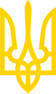 КАБІНЕТ МІНІСТРІВ УКРАЇНИПОСТАНОВАвід 23 грудня 2021 р. N 1431КиївПро внесення змін до Національного переліку основних лікарських засобівКабінет Міністрів України постановляє:Внести зміни до Національного переліку основних лікарських засобів, затвердженого постановою Кабінету Міністрів України від 25 березня 2009 р. N 333 "Деякі питання державного регулювання цін на лікарські засоби і вироби медичного призначення" (Офіційний вісник України, 2009 р., N 27, ст. 906; 2018 р., N 4, ст. 157; 2021 р., N 33, ст. 1923), виклавши його в редакції, що додається.Інд. 73ЗАТВЕРДЖЕНО
постановою Кабінету Міністрів України
від 25 березня 2009 р. N 333
(в редакції постанови Кабінету Міністрів України
від 23 грудня 2021 р. N 1431)НАЦІОНАЛЬНИЙ ПЕРЕЛІК
основних лікарських засобів____________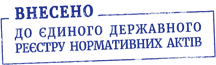 Прем'єр-міністр УкраїниД. ШМИГАЛЬКлас, група, підгрупа, міжнародна непатентована назва (МНН) українською та англійською мовамиФорма випуску, доза лікарського засобуI. АнестетикиI. Анестетики1. Засоби для загальної анестезії та кисень1. Засоби для загальної анестезії та кисеньІнгаляційні лікарські засобиІнгаляційні лікарські засобиГалотан (Halothane)рідина для інгаляційІзофлуран (Isoflurane)рідина для інгаляційАзоту закис (Nitrous oxide)газКисень (Oxygen)газСевофлуран (Sevoflurane)рідина для інгаляційІн'єкційні лікарські засобиІн'єкційні лікарські засобиКетамін (Ketamine)ін'єкції: 50 мг/мл по 2 мл; по 10 млПропофол (Propofol)ін'єкції: 10 мг/мл; 20 мг/млТіопентал (Thiopental) (може бути використаний як альтернатива пропофолу)ін'єкції: 0,5 г; 1 г2. Місцеві анестетики2. Місцеві анестетикиБупівакаїн (Bupivacaine)ін'єкції: 5 мг/мл по 4 мл; по 5 мл; по 10 мл; по 20 мл
ін'єкції: 2,5 мг/мл по 20 мл; по 200 мл
розчин для спінальної анестезії: 0,5 % (гідрохлорид) по 4 мл в ампулахЛідокаїн (Lidocaine)ін'єкції: 1 %; 2 % (гідрохлорид)
розчин для спінальної анестезії: 5 % (гідрохлорид) по 2 мл в ампулахЛідокаїн + Епінефрин (Адреналін) (Lidocaine + Epinephrine (Adrenaline)стоматологічний картридж (ампула): 2 % (гідрохлорид) + епінефрин 1:80000
ін'єкції: 1 %; 2 % (гідрохлорид або сульфат) + епінефрин (адреналін) 1:200000 у флаконіДодатковий перелікДодатковий перелікЕфедрин (Ephedrine)*ін'єкції: 30 мг (гідрохлорид)/мл по 1 мл в ампулахПередопераційні та седативні засоби для короткочасних процедурПередопераційні та седативні засоби для короткочасних процедурАтропін (Atropine)ін'єкції: 1 мг (сульфат) по 1 мл в ампулахМідазолам (Midazolam)ін'єкції: 1 мг/мл; 5 мг/мл
розчин для перорального застосування: 2 мг/мл [д]
таблетки: 7,5 мг; 15 мгДіазепам (Diazepam) (може бути використаний як альтернатива мідазоламу)ін'єкції: 5 мг/мл
таблетки: 5 мг; 10 мгМорфін (Morphine)ін'єкції: 10 мг/мл; 20 мг/мл (сульфат або гідрохлорид) в ампулахII. Лікарські засоби для лікування болю та надання паліативної допомогиII. Лікарські засоби для лікування болю та надання паліативної допомоги1. Ненаркотичні анальгетики та нестероїдні протизапальні лікарські засоби1. Ненаркотичні анальгетики та нестероїдні протизапальні лікарські засобиКислота ацетилсаліцилова (Acetylsalicylic acid)супозиторії: 50 мг - 150 мг
таблетки: 100 мг - 500 мг
порошок для розчину для ін'єкцій: 1 г
таблетки кишковорозчинні: 75 мг - 300 мгІбупрофен (Ibuprofen)розчин або суспензія для перорального застосування: 200 мг / 5 мл
розчин для інфузій: 4 мг/мл по 100 мл
тверда пероральна лікарська форма: 200 мг; 400 мг; 600 мг
таблетки пролонгованої дії, вкриті плівковою оболонкою: 800 мг
капсули пролонгованої дії: 300 мг
капсули жувальні м'які: 100 мг
суспензія оральна: 100 мг / 5 мл; 200 мг / 10 мл
гранули шипучі: 600 мгПарацетамол (Paracetamol)*розчин для перорального застосування: 30 мг/мл; 120 мг / 5 мл; 125 мг / 5 мл
супозиторії: 80 мг; 100 мг; 150 мг
тверда пероральна лікарська форма: 100 мг - 500 мг
розчин для інфузій: 10 мг/мл2. Опіоїдні анальгетики2. Опіоїдні анальгетикиКодеїн (Codeine)таблетки: 30 мг (фосфат)Морфін (Morphine)гранули (з повільним вивільненням): 20 мг - 200 мг (у вигляді морфіну сульфату)
ін'єкції: 10 мг/мл; 20 мг/мл (у вигляді морфіну гідрохлориду або морфіну сульфату) в ампулах
розчин для перорального застосування: 10 мг (у вигляді морфіну гідрохлориду або морфіну сульфату) / 5 мл
таблетки (пролонгованого вивільнення): 10 мг - 200 мг (у вигляді морфіну гідрохлориду або морфіну сульфату)
таблетки: 5 мг; 10 мг (у вигляді морфіну гідрохлориду або морфіну сульфату)Гідроморфон (Hydromorphone) (може бути використаний як альтернатива морфіну)Оксикодон (Oxycodone) (може бути використаний як альтернатива морфіну)таблетки: 10 мг; 20 мг; 40 мг; 80 мг
ін'єкції: 10 мг/мл; 50 мг/мл
таблетки, вкриті плівковою облонкою, пролонгованої дії: 10 мг; 20 мг; 40 мг; 80 мгФентаніл (Fentanyl)*трансдермальний пластир: 12 мкг/год; 25 мкг/год; 50 мкг/год; 75 мкг/год; 100 мкг/год
розчин для ін'єкцій: 0,05 мг/мл по 2 мл в ампулахДодатковий перелікДодатковий перелікМетадон (Methadone)*таблетки: 5 мг; 10 мг
концентрат для приготування розчину для перорального застосування: 5 мг/мл; 10 мг/мл (гідрохлорид)
розчин для перорального застосування: 5 мг/мл; 10 мг/мл; 5 мг / 5 мл; 10 мг / 5 мл (гідрохлорид); 1 мг/мл3. Лікарські засоби для симптоматичної фармакотерапії при паліативній допомозі / Лікарські засоби для усунення інших поширених симптомів при паліативній допомозі3. Лікарські засоби для симптоматичної фармакотерапії при паліативній допомозі / Лікарські засоби для усунення інших поширених симптомів при паліативній допомозіАмітриптилін (Amitriptyline)таблетки: 10 мг; 25 мг; 75 мг
ін'єкції: 10 мг/млЦиклізин (Cyclizine) [д]ін'єкції: 50 мг/мл
таблетки: 50 мгДексаметазон (Dexamethasone)ін'єкції: 4 мг/мл по 1 мл в ампулах
(у вигляді динатрієвої фосфатної солі)
розчин для перорального застосування: 2 мг / 5 мл
таблетки: 0,5 мг - 2 мг [д]; 4 мг; 8 мгДіазепам (Diazepam)ін'єкції: 5 мг/мл
розчин для перорального застосування: 2 мг / 5 мл
розчин ректальний: 2,5 мг; 5 мг; 10 мг
таблетки: 5 мг; 10 мгДокузат натрію (Docusate sodium)тверда пероральна лікарська форма: 50 мг; 100 мг
розчин для перорального застосування: 50 мг / 5 млФлуоксетин (Fluoxetine)тверда пероральна лікарська форма: 20 мг (у вигляді гідрохлориду)Галоперидол (Haloperidol)ін'єкції: 5 мг/мл; 50 мг/мл в ампулах
розчин для перорального застосування: 2 мг/мл
тверда пероральна лікарська форма: 0,5 мг; 2 мг; 5 мгГіосцину бутилбромід (Hyoscine butylbromide)ін'єкції: 20 мг/мл
таблетки: 10 мгЛактулоза (Lactulose) [д]розчин/сироп для перорального застосування: 3,1 - 3,7 г / 5 млЛоперамід (Loperamide)тверда пероральна лікарська форма: 2 мгМетоклопрамід (Metoclopramide)ін'єкції: 5 мг (гідрохлорид) / мл по 2 мл в ампулах
розчин для перорального застосування: 5 мг / 5 мл
тверда пероральна лікарська форма: 10 мг (гідрохлорид)Мідазолам (Midazolam)ін'єкції: 1 мг/мл; 5 мг/мл
розчин для перорального застосування: 2 мг/мл [д]
тверда пероральна лікарська форма: 7,5 мг; 15 мгОндансетрон (Ondansetron) [д]ін'єкції: 2 мг/мл по 2 мл; по 4 мл в ампулах (у вигляді гідрохлориду)
розчин для перорального застосування: 4 мг основи / 5 мл
тверда пероральна лікарська форма: 4 мг; 8 мгСена (Senna)рідина для перорального застосування: 7,5 мг / 5 мл
таблетки: 13,5 мг; 70 мг; 140 мгIII. Протиалергічні лікарські засоби та лікарські засоби, що використовуються при анафілаксіїIII. Протиалергічні лікарські засоби та лікарські засоби, що використовуються при анафілаксіїДексаметазон (Dexamethasone)ін'єкції: 4 мг/мл по 1 мл; по 2 мл в ампулах (у вигляді солі динатрію фосфату)Епінефрин/Адреналін (Epinephrine/Adrenaline)ін'єкції: 1 мг (у вигляді гідрохлориду та гідротартрату) по 1 мл в ампулах, що відповідає 1,82 мг адреналіну тартрату в 1 мл; 0,5 мг/мл; 1 мг/мл у попередньо наповненій ручціГідрокортизон (Hydrocortisone)порошок для приготування розчину для ін'єкцій: 100 мг (у вигляді натрію сукцинату) у флаконі
суспензія для ін'єкцій: 25 мг/мл по 2 мл в ампулах
таблетки: 5 мг; 10 мг; 20 мгЛоратадин (Loratadine)*розчин або сироп для перорального застосування: 1 мг/мл; 5 мг/мл
таблетки: 10 мгПреднізолон (Prednisolone)таблетки: 5 мг; 25 мг
розчин для перорального застосування: 5 мг/мл [д]
розчин для ін'єкцій: 30 мг/мл по 1 мл; по 2 млIV. Антидоти та інші речовини, що використовуються при отруєнняхIV. Антидоти та інші речовини, що використовуються при отруєннях1. Неспецифічні1. НеспецифічніВугілля активоване (Activated charcoal)порошок: 5 г
тверда пероральна лікарська форма: 0,25 г2. Специфічні2. СпецифічніАцетилцистеїн (Acetylcysteine)ін'єкції: 100 мг/мл по 3 мл; 200 мг/мл по 10 мл в ампулах
розчин для перорального застосування: 10 % [д]; 20 % [д]
розчин оральний: 20 мг/млАтропін (Atropine)ін'єкції: 1 мг (сульфат) по 1 мл в ампулахКальцію глюконат (Calcium gluconate)ін'єкції: 100 мг/мл по 5 мл; по 10 мл в ампулахМетилтіонінію хлорид/Метиленовий синій (Methylthioninium chloride/Methylene blue)ін'єкції: 10 мг/мл по 10 мл в ампулахНалоксон (Naloxone)ін'єкції: 400 мкг (гідрохлорид) по 1 мл в ампулахПеніциламін (Penicillamine)тверда пероральна лікарська форма: 250 мгКалій-заліза гексаціаноферрат (II) (Potassium ferric hexacyano-ferrate (II) - 2H20 (Prussian blue)порошок для перорального застосуванняНатрію нітрит (Sodium nitrite)ін'єкції: 30 мг/мл по 10 мл в ампулахНатрію тіосульфат (Sodium thiosulfate)ін'єкції: 250 мг/мл по 50 мл; 300 мг/мл по 5 мл; по 10 мл в ампулахДодатковий перелікДодатковий перелікДефероксамін (Deferoxamine)порошок для приготування розчину для ін'єкцій: 500 мг (мезілат) у флаконіДимеркапрол (Dimercaprol)розчин для ін'єкцій олійний: 50 мг/мл по 2 мл в ампулахНатрію, Кальцію едетат (Sodium, Calcium edetate)ін'єкції: 200 мг/мл по 5 мл в ампулахФомепізол (Fomepizole)ін'єкції: 5 мг/мл (сульфат) по 20 мл в ампулах або 1 г/мл (основа) по 1,5 мл в ампулахСукцимер (Succimer)тверда пероральна лікарська форма: 100 мгV. Протисудомні/протиепілептичні засобиV. Протисудомні/протиепілептичні засобиКарбамазепін (Carbamazepine)суспензія для перорального застосування: 100 мг / 5 мл
таблетки (жувальні, з поділкою): 100 мг; 200 мг
таблетки: 400 мг
таблетки пролонгованої дії: 200 мг; 300 мг; 400 мг; 600 мгДіазепам (Diazepam)гель або ректальний розчин: 5 мг/мл у тубах по 0,5 мл; по 2 мл; по 4 мл
розчин для ін'єкцій: 5 мг/мл по 2 мл
таблетки: 5 мг; 10 мгЛоразепам (Lorazepam)парентеральні форми: 2 мг/мл по 1 мл в ампулах; 4 мг/мл по 1 мл в ампулах
таблетки: 1 мг; 2,5 мгМагнію сульфат (Magnesium sulfate)*ін'єкції: 0,5 г/мл по 2 мл в ампулах (еквівалентно 1 г в 2 мл; 50 % вага/об'єм); 0,5 г/мл по 10 мл в ампулах (еквівалентно 5 г в 10 мл; 50 % вага/об'єм); 250 мг/мл по 5 мл; по 10 млМідазолам (Midazolam)розчин оромукозний: 5 мг/мл; 10 мг/мл
ін'єкції*: 1 мг/мл; 5 мг/мл; 10 мг/млФенобарбітал (Phenobarbital)ін'єкції: 200 мг/мл (натрій)
розчин для перорального застосування: 15 мг / 5 мл
таблетки: 5 мг - 100 мгФенітоїн (Phenytoin)ін'єкції: 50 мг/мл по 5 мл у флаконах (натрієва сіль)
розчин для перорального застосування: 25 мг - 30 мг / 5 мл
тверда пероральна лікарська форма: 25 мг; 50 мг; 100 мг (натрієва сіль)
таблетки: 117 мг
таблетки (жувальні): 50 мгВальпроєва кислота/Вальпроат натрію (Valproic acid/Sodium valproate)розчин/сироп для перорального застосування: 57,64 мг/мл по 150 мл; 50 мг/мл по 100 мл; 200 мг / 5 мл по 100 мл; по 200 мл
таблетки (подрібнювані): 100 мг
таблетки, вкриті оболонкою, кишковорозчинні: 200 мг; 300 мг; 500 мг (вальпроат натрію)
таблетки пролонгованої дії: 250 мг; 300 мг; 500 мгЛамотриджин (Lamotrigine)*таблетки: 25 мг; 50 мг; 100 мг; 150 мг; 200 мг
таблетки (жувальні, що диспергуються): 2 мг; 5 мг; 25 мг; 50 мг; 100 мг; 200 мг
таблетки пролонгованої дії: 25 мг; 50 мг; 100 мг; 200 мгДодатковий перелікДодатковий перелікЕтосуксимід (Ethosuximide)капсули: 250 мг
розчин для перорального застосування: 250 мг / 5 млВальпроєва кислота/Вальпроат натрію (Valproic acid/Sodium valproate)ін'єкції: 100 мг/мл по 4 мл; по 5 мл; по10 мл
ліофілізат для розчину для ін'єкцій: по 400 мгVI. Протиінфекційні лікарські засобиVI. Протиінфекційні лікарські засоби1. Антигельмінтні лікарські засоби1. Антигельмінтні лікарські засобиКишкові антигельмінтні лікарські засобиКишкові антигельмінтні лікарські засобиАльбендазол (Albendazole)таблетки: 400 мг
суспензія оральна: 200 мг / 5 мл; 400 мг / 10 млЛевамізол (Levamizole)таблетки: 50 мг; 150 мг (у вигляді гідрохлориду)Мебендазол (Mebendazole)таблетки: 100 мг; 500 мгНіклозамід (Niclosamide)таблетки (жувальні): 500 мгПразиквантел (Praziquantel)таблетки: 150 мг; 600 мгПірантел (Pyrantel)розчин/суспензія пероральна: 50 мг (у вигляді ембонату або памоату) / мл
таблетки: 125 мг; 250 мг (у вигляді ембонату або памоату)Лікарські засоби для лікування філяріозуЛікарські засоби для лікування філяріозуАльбендазол (Albendazole)таблетки: 400 мг
суспензія оральна: 200 мг / 5 мл; 400 мг / 10 млДиетилкарбамазин (Diethylcarbamazine)таблетки: 50 мг; 100 мг (дигідрогену цитрат)Івермектин (Ivermectin)таблетки (з поділкою): 3 мгАнтишистосомічні та інші антитрематодні лікарські засобиАнтишистосомічні та інші антитрематодні лікарські засобиПразиквантел (Praziquantel)таблетки: 600 мгТриклабендазол (Triclabendazole)таблетки: 250 мгДодатковий перелікДодатковий перелікОксамніхін (Oxamniquine)*капсули: 250 мг
розчин пероральний: 250 мг / 5 мл2. Антибактеріальні лікарські засоби2. Антибактеріальні лікарські засобиБета-лактамні антибіотикиБета-лактамні антибіотикиАмоксицилін (Amoxicillin)тверда пероральна лікарська форма: 125 мг; 250 мг; 500 мг; 1000 мг (у вигляді тригідрату)
порошок для приготування розчину/суспензії для перорального застосування (у вигляді тригідрату): 125 мг / 5 мл; 250 мг/
5 мл [д]; 500 мг / 5 млАмоксицилін + Клавуланова кислота (Amoxicillin + Clavulanic acid)розчин для перорального застосування: 125 мг амоксициліну + 31,25 мг клавуланової кислоти/
5 мл
порошок для оральної суспензії: 250 мг амоксициліну + 62,5 мг клавуланової кислоти / 5 мл [д]; 125 мг + 31,25 мг / 5 мл; 200 мг + 28,5 мг / 5 мл; 400 мг + 57 мг / 5 мл; 600 мг + 42,9 мг / 5 мл
таблетки: 125 мг/31,25 мг; 250 мг / 62,5 мг; 500 мг / 125 мг; 875 мг / 125 мг
порошок для ін'єкцій: 500 мг + 100 мг; 1000 мг + 200 мгАмпіцилін (Ampicillin)порошок для приготування розчину для ін'єкцій: 500 мг; 1 г (у вигляді натрієвої солі)
таблетки: 250 мгБензатину бензилпеніцилін (Benzathine benzylpenicillin)порошок для приготування суспензії для ін'єкцій: 900 мг бензилпеніциліну (= 1,2 млн. МО) по 5 мл у флаконі [д]; 1,44 г бензилпеніциліну (= 2,4 млн. МО) по 5 мл у флаконіБензилпеніцилін (Benzylpenicillin)порошок для приготування розчину для ін'єкцій: 500 тис. МО (у вигляді натрієвої або калієвої солі); 600 мг
(= 1 млн. МО) (у вигляді натрієвої або калієвої солі); 3 г (= 5 млн. МО) (у вигляді натрієвої або калієвої солі)Цефалексин (Cefalexin)порошок/гранули для приготування суспензії для перорального застосування: 250 мг / 5 мл (безводний); 125 мг / 5 мл
капсули: 250 мг (у вигляді моногідрату); 500 мгЦефазолін (Cefazolin)*порошок для приготування розчину для ін'єкцій: 0,5 г; 1 г (у вигляді натрієвої солі) у флаконіЦефіксим (Cefixime)*тверда пероральна лікарська форма: 200 мг; 400 мг (у вигляді тригідрату)
гранули для оральної суспензії: 100 мг / 5 мл
порошок для оральної суспензії: 100 мг / 5 млЦефтріаксон (Ceftriaxone)*порошок для приготування розчину для ін'єкцій або інфузій: 250 мг; 500 мг; 1 г; 2 г (у вигляді натрієвої солі) у флаконіКлоксацилін (Cloxacillin)капсули: 500 мг; 1 г (у вигляді натрієвої солі)
порошок для приготування розчину для ін'єкцій: 500 мг (у вигляді натрієвої солі) у флаконі
порошок для приготування розчину для перорального застосування: 125 мг (у вигляді натрієвої солі) /
5 млФеноксиметилпеніцилін (Phenoxymethylpenicillin)порошок для приготування розчину для перорального застосування: 250 мг (у вигляді калієвої солі)/5 мл
таблетки: 250 мг (у вигляді калієвої солі)Прокаїну бензилпеніцилін (Procaine benzylpenicillin)*порошок для приготування розчину для ін'єкцій: 1 г (= 1 млн. МО); 3 г
(= 3 млн. МО) у флаконіПіперацилін + Тазобактам (Piperacillin and enzyme inhibitor)*порошок для ін'єкцій: 2 г (у вигляді натрієвої солі) + 250 мг (у вигляді натрієвої солі); 4 г (у вигляді натрієвої солі) + 500 мг (у вигляді натрієвої солі)Додатковий перелікДодатковий перелікЦефотаксим (Cefotaxime)* [сп]порошок для приготування розчину для ін'єкцій: 250 мг; 500 мг; 1000 мг (у вигляді натрієвої солі) у флаконіЦефтазидим (Ceftazidime)порошок для приготування розчину для ін'єкцій: 250 мг; 500 мг; 1 г; 2 г (у вигляді пентагідрату) у флаконіІміпенем + Циластатин (lmipenem + Cilastatin)*порошок для приготування розчину для ін'єкцій: 250 мг (у вигляді моногідрату) + 250 мг (у вигляді натрієвої солі); 500 мг (у вигляді моногідрату) + 500 мг (у вигляді натрієвої солі) у флаконахМеропенем (Meropenem)*порошок для ін'єкцій/інфузій: 125 мг; 250 мг; 500 мг; 1 г (у вигляді тригідрату)Даптоміцин (Daptomycin)*порошок для концентрату для розчину для інфузій: 350 мг; 500 мг
порошок для розчину для інфузій: 350 мг; 500 мгЛінезолід (Linezolid)*розчин для інфузій: 2 мг/мл по 300 мл
порошок для пероральної рідини: 100 мг / 5 мл
таблетки: 400 мг; 600 мгКолістин (Colistin)*порошок для ін'єкцій: 1 млн. МО; 2 млн. МО (у вигляді колістеметату натрію)Фосфоміцин (Fosfomycin)*порошок для розчину для ін'єкцій: 1 г; 2 г
гранули/порошок для перорального розчину: 3 гЦефепім (Cefepime)*порошок для розчину для ін'єкцій: 500 мг; 1000 мг; 2000 мгІнші антибактеріальні лікарські засобиІнші антибактеріальні лікарські засобиАзитроміцин (Azithromycin)*тверда пероральна лікарська форма: 125 мг; 250 мг; 500 мг; 600 мг; 1000 мг
порошок для приготування оральної суспензії: 100 мг / 5 мл; 200 мг / 5 мл
розчин для перорального застосування: 200 мг / 5 мл
ліофілізат для розчину для інфузій: 500 мгХлорамфенікол (Chloramphenicol)тверда пероральна лікарська форма: 250 мг; 500 мг
олійна суспензія для ін'єкцій*: 0,5 г (у вигляді натрію сукцинату) / мл по 2 мл в ампулах
розчин для перорального застосування: 150 мг (у вигляді пальмітату) / 5 мл
порошок для приготування розчину для ін'єкцій: 0,5 г; 1 г (у вигляді натрію сукцинату) у флаконіЦипрофлоксацин (Ciprofloxacin)*розчин для перорального застосування: 250 мг / 5 мл (безводний) [д]
розчин для внутрішньовенних інфузій: 2 мг/мл
(у вигляді гіклату) [д]
таблетки: 250 мг; 500 мг; 750 мг (у вигляді гідрохлориду)
концентрат для розчину для інфузій: 10 мг/мл
таблетки пролонгованої дії, вкриті плівковою оболонкою: 500 мг; 1000 мгКларитроміцин (Clarithromycin)*тверда пероральна лікарська форма: 250 мг; 500 мг
таблетки пролонгованої дії, вкриті оболонкою: 500 мг
таблетки з модифікованим вивільненням: 500 мг
порошок для розчину для інфузій: 500 мгДоксициклін (Doxycycline)розчин для перорального застосування: 25 мг / 5 мл [д]; 50 мг / 5 мл (безводний) [д]
розчин для перорального застосування: 25 мг / 5 мл [д]; 50 мг / 5 мл [д] (у вигляді хіклату)
тверда пероральна лікарська форма: 50 мг [д]; 100 мгГентаміцин (Gentamicin)ін'єкції: 10 мг (у вигляді сульфату ) /мл по 2 мл в ампулах; 40 мг (у вигляді сульфату)/мл по 2 мл в ампулахЕритроміцин (Erythromycin)тверда пероральна лікарська форма: 100 мг; 200 мг; 250 мг
порошок для приготування розчину для ін'єкцій: 500 мг (у вигляді лактобіонату) у флаконі
порошок для приготування розчину для перорального застосування: 125 мг / 5 мл (у вигляді стеарату або естолату чи етилу сукцинату)
таблетки, вкриті оболонкою, кишковорозчинні: 100 мгМетронідазол (Metronidazole)ін'єкції: 500 мг по 100 мл у флаконі
супозиторії, таблетки вагінальні, песарії: 500 мг; 1 г
тверда пероральна лікарська форма: 200 мг - 500 мг
розчин для перорального застосування: 200 мг (у вигляді бензоату) / 5 млНітрофурантоїн (Nitrofurantoin)тверда пероральна лікарська форма: 100 мг розчин для перорального застосування: 25 мг / 5 мл [д]Спектиноміцин (Spectinomycin)порошок для приготування розчину для ін'єкцій: 2 г (у вигляді гідрохлориду) у флаконіСульфаметоксазол + Триметоприм (Sulfamethoxazole + Trimethoprim)розчин для перорального застосування: 200 мг + 40 мг / 5 мл
таблетки: 100 мг + 20 мг; 400 мг + 80 мг; 800 мг + 160 мг
ін'єкції: 80 мг + 16 мг/мл по 5 мл; по 10 мл в ампулах
концентрат для приготування розчину для інфузій: 80 мг + 16 мг/млДодатковий перелікДодатковий перелікКліндаміцин (Clindamycin)капсули: 150 мг; 300 мг
ін'єкції: 150 мг (у вигляді фосфату)/мл
розчин для перорального застосування: 75 мг / 5 мл (пальмітат) [сп]Ванкоміцин (Vancomycin)порошок для приготування розчину для ін'єкцій: 250 мг; 500 мг; 1000 мг (гідрохлорид) у флаконі
ліофілізат для приготування розчину для інфузій: 500 мг; 1000 мг у флаконіАнтилепрозойні лікарські засобиАнтилепрозойні лікарські засобиКлофазимін (Clofazimine)капсули: 50 мг; 100 мгДапсон (Dapsone)таблетки: 25 мг; 50 мг; 100 мгРифампіцин (Rifampicin)тверда пероральна лікарська форма: 150 мг; 300 мг
порошок для приготування розчину для ін'єкцій: 600 мг
порошок ліофілізований для приготування розчину для інфузій: 600 мгПротитуберкульозні лікарські засобиПротитуберкульозні лікарські засобиЕтамбутол (Ethambutol)ін'єкції: 100 мг/мл
таблетки: 100 мг - 400 мг (гідрохлорид)
розчин для перорального застосування: 25 мг/мл [д]Етамбутол + Ізоніазид (Ethambutol + Isoniazid)таблетки: 400 мг + 150 мгЕтамбутол + Ізоніазид + Піразинамід + Рифампіцин (Ethambutol + lsoniazid + Pyrazinamide + Rifampicin)таблетки: 275 мг + 75 мг + 400 мг + 150 мгЕтамбутол + Ізоніазид + Рифампіцин (Ethambutol + lsoniazid + Rifampicin)таблетки: 275 мг + 75 мг + 150 мгІзоніазид (Isoniazid)ін'єкції: 100 мг/мл по 5 мл в ампулах
таблетки: 100 мг - 300 мг
розчин/сироп для перорального застосування: 100 мг / 5 мл
розчин для перорального застосування: 50 мг / 5 мл [д]
таблетки (з поділкою): 50 мгІзоніазід + Піразинамід + Рифампіцин (Isoniazid + Pyrazinamide + Rifampicin)таблетки: 75 мг + 400 мг + 150 мг; 150 мг + 500 мг + 150 мг (для переривчастого використання тричі на тиждень); 75 мг + 50 мг + 150 мг; 60 мг + 30 мг + 150 мгІзоніазид + Рифампіцин (lsoniazid + Rifampicin)таблетки: 75 мг + 150 мг
таблетки: 150 мг + 300 мг; 60 мг + 60 мг / 150 мг + 150 мг (для переривчастого використання тричі на тиждень); 50 мг + 75 мг; 60 мг + 30 мгПіразинамід (Pyrazinamide)таблетки: 400 мг; 500 мг
розчин для перорального застосування: 30 мг/мл [д]
таблетки (дисперговані): 150 мг
таблетки (з поділкою): 150 мгРифабутин (Rifabutin)*капсули: 150 мгРифампіцин (Rifampicin)тверда пероральна лікарська форма: 150 мг; 300 мг
розчин для перорального застосування: 20 мг/мл [д]
порошок для приготування розчину для ін'єкцій: 600 мг
порошок ліофілізований для приготування розчину для інфузій: 600 мгРифапентин (Rifapentine)*таблетки: 150 мгСтрептоміцин (Streptomycin) [сп]порошок для приготування розчину для ін'єкцій: 0,5 г; 1 г (у вигляді сульфату) у флаконахДодатковий перелікДодатковий перелікАмікацин (Amikacin)порошок/ліофілізат для приготування розчину для ін'єкцій: 100 мг; 250 мг; 500 мг; 1 г (у вигляді сульфату)
розчин для ін'єкцій: 50 мг/мл по 2 мл; 250 мг/мл по 2 мл; по 4 млКапреоміцин (Capreomycin)порошок для приготування розчину для ін'єкцій: 1 г (у вигляді сульфату)Циклосерин (Cycloserine)тверда пероральна лікарська форма: 125 мг; 250 мгТеризидон (Terizidone) (може бути використаний як альтернатива циклосерину)капсули: 250 мг; 300 мгДеламанід (Delamanid)таблетки: 50 мгЕтіонамід (Ethionamide)таблетки: 125 мг; 250 мгПротіонамід (Protionamide) (може бути використаний як альтернатива етіонаміду)таблетки: 250 мгКанаміцин (Kanamycin)порошок для приготування розчину для ін'єкцій: 1 г (у вигляді сульфату)Левофлоксацин (Levofloxacin)ін'єкції/інфузії: 5 мг/мл
таблетки: 100 мг; 250 мг; 500 мг; 750 мгОфлоксацин (Ofloxacin) (може бути використаний як альтернатива левофлоксацину)ін'єкції/інфузії: 2 мг/мл або 200 мг / 100 мл
таблетки: 200 мг; 400 мгМоксифлоксацин (Moxifloxacin) (може бути використаний як альтернатива левофлоксацину)ін'єкції/інфузії: 400 мг / 20 мл; 400 мг / 100 мл; 400 мг / 250 мл
таблетки: 100 мг; 400 мгЛінезолід (Linezolid)розчин для інфузій: 2 мг/мл по 300 мл у пляшках
таблетки: 400 мг; 600 мг
порошок для приготування розчину для перорального застосування: 100 мг / 5 млНатрію аміносаліцилат (Sodium aminosalicylate)ін'єкції: 30 мг/мл
гранули: 4 г у пакетах
гранули кишковорозчинні: 600 мг/г по 9,2 г гранул в саше; 800 мг/г по 100 г гранул у пакетах
порошок для орального розчину: по 5,52 г в саше
таблетки: 500 мг3. Протигрибкові лікарські засоби3. Протигрибкові лікарські засобиАмфотерицин B (Amphotericin B)ін'єкції/суспензія для інфузій: 10 мг; 50 мг; 100 мг у флаконі (у вигляді натрію деоксихолату або комплексу з ліпосомами)Клотримазол (Clotrimazole)вагінальний крем: 1 %; 10 %
вагінальні таблетки: 100 мг; 200 мг; 500 мг
вагінальний гель: 20 мг/г
вагінальні супозиторії: 100 мг; 500 мгФлуконазол (Fluconazole)тверда пероральна лікарська форма: 50 мг; 100 мг; 150 мг; 200 мг
ін'єкції: 2 мг/мл у флаконі
розчин для перорального застосування: 50 мг / 5 млФлуцитозин (Flucytosine)розчин для інфузій: 2,5 г/250 мл
капсули: 250 мгГризеофульвін (Griseofulvin)тверда пероральна лікарська форма: 125 мг; 250 мг
розчин для перорального застосування: 125 мг / 5 мл [д]Ністатин (Nystatin)таблетки: 100000 МО; 500000 МО
пастилки: 100000 МО
розчин для перорального застосування: 50 мг / 5 мл [д]; 100000 МО/мл [д]
песарії: 100000 МОВориконазол (Voriconazole)*таблетки: 50 мг; 200 мг
порошок для розчину для інфузій: 200 мг
порошок для пероральної рідини: 40 мг/млІтраконазол (Itraconazole)*тверда пероральна лікарська форма: 100 мг
розчин оральний: 10 мг/млДодатковий перелікДодатковий перелікКалію йодид (Potassium iodide)насичений розчин4. Противірусні лікарські засоби4. Противірусні лікарські засобиПротигерпесні лікарські засобиПротигерпесні лікарські засобиАцикловір (Aciclovir)порошок для приготування розчину для інфузій: 250 мг; 500 мг (у вигляді натрієвої солі) у флаконі
таблетки: 200 мг; 400 мг; 800 мг
розчин для перорального застосування: 200 мг / 5 мл; 250 мг / 5 мл [д]
ліофілізат для розчину для інфузій: 500 мгАнтиретровірусні лікарські засобиАнтиретровірусні лікарські засобиНуклеозидні/нуклеотидні інгібітори зворотної транскриптазиНуклеозидні/нуклеотидні інгібітори зворотної транскриптазиАбакавір (Abacavir)розчин для перорального застосування: 100 мг (у вигляді сульфату)/5 мл або 20 мг/мл
таблетки: 300 мг (у вигляді сульфату)Ламівудин (Lamivudine)розчин для перорального застосування: 5 мг/мл; 50 мг / 5 мл або 10 мг/мл
таблетки: 100 мг; 150 мгТенофовіру дизопроксилу фумарат (Tenofovir disoproxil fumarate)таблетки (тенофовіру дизопроксилу фумарат, що еквівалентно 245 мг тенофовіру дизопроксилу): 300 мгЗидовудин (Zidovudine)розчин для перорального застосування: 50 мг / 5 мл; 10 мг/мл
розчин для приготування внутрішньовенних інфузій: 10 мг/мл у 20 мл
таблетки: 300 мг
капсули: 100 мг; 250 мгНенуклеозидні інгібітори зворотної транскриптазиНенуклеозидні інгібітори зворотної транскриптазиЕфавіренз (Efavirenz)капсули: 50 мг; 100 мг; 200 мг
таблетки: 200 мг; 600 мгНевірапін (Nevirapine)рідина для перорального застосування: 50 мг / 5 мл
таблетки: 50 мг; 200 мгІнгібітори протеазиІнгібітори протеазиАтазанавір (Atazanavir)тверда пероральна лікарська форма: 100 мг; 150 мг; 200 мг; 300 мг (у вигляді сульфату)Ритонавір (Ritonavir)таблетки (термостабільні): 25 мг; 100 мг
капсули: 100 мг
розчин для перорального застосування: 400 мг / 5 млСаквінавір (Saquinavir)*тверда пероральна лікарська форма: 200 мг; 500 мг (у вигляді мезилату)Інгібітори інтегразиІнгібітори інтегразиРалтегравір (Raltegravir)*таблетки (жувальні): 25 мг; 100 мг
таблетки: 400 мгФіксовані комбінаціїФіксовані комбінаціїАбакавір + Ламівудин (Abacavir + Lamivudine)таблетки: 60 мг (у вигляді сульфату) + 30 мг; 600 мг + 300 мгЕфавіренз + Емтрицитабін + Тенофовір (Efavirenz + Emtricitabine + Tenofovir)таблетки: 600 мг + 200 мг + 300 мг (дизопроксил фумарату, що еквівалентно 245 мг тенофовіру)Емтрицитабін + Тенофовір (Emtricitabine + Tenofovir)таблетки: 200 мг + 300 мг (дизопроксил фумарату, що еквівалентно 245 мг тенофовіру)Ламівудин + Зидовудин (Lamivudine + Zidovudine)таблетки: 30 мг + 60 мг [д]; 150 мг + 300 мгІнші противірусні засобиІнші противірусні засобиОзельтамівір (Oseltamivir)*капсули: 30 мг; 45 мг; 75 мг (у вигляді фосфату)
порошок для приготування суспензії для перорального застосування: 12 мг/мл; 6 мг/млРибавірин (Ribavirin)*тверда пероральна лікарська форма: 200 мг; 400 мг; 600 мг
ін'єкція для внутрішньовенного введення: 800 мг та 1 г в 10 мл розчину фосфатного буфераЛікарські засоби проти гепатитуЛікарські засоби проти гепатитуЛікарські засоби для лікування гепатиту BЛікарські засоби для лікування гепатиту BНуклеозидні/нуклеотидні інгібітори зворотної транскриптазиНуклеозидні/нуклеотидні інгібітори зворотної транскриптазиЕнтекавір (Entecavir)розчин для перорального застосування: 0,05 мг/мл
таблетки: 0,5 мг; 1 мгТенофовіру дизопроксилу фумарат (Tenofovir disoproxil fumarate (TDF)таблетки: 300 мг (тенофовіру дизопроксилу фумарат, що еквівалентно 245 мг тенофовіру дизопроксилу)Додатковий перелікДодатковий перелікІнтерферон альфа-2b (Interferon alfa-2b)ліофілізат для приготування розчину для ін'єкцій: 3 млн. МО; 6 млн. МОЛікарські засоби для лікування гепатиту CЛікарські засоби для лікування гепатиту CНуклеотидні інгібітори полімеразиНуклеотидні інгібітори полімеразиСофосбувір (Sofosbuvir)таблетки: 400 мгІнші противірусні засобиІнші противірусні засобиРибавірин (Ribavirin)*розчин для внутрішньовенного введення: 1 г / 10 мл фосфатного буферного розчину
таблетки/капсули: 200 мг; 400 мг; 600 мг
розчин для внутрішньовеннього введення: 800 мг / 10 мл фосфатного буферного розчинуДодатковий перелікДодатковий перелікПегільований інтерферон альфа (2a або 2b) (Pegylated interferon alfa (2a or 2b)*флакон або шприц: 80 мкг; 100 мкг; 120 мкг (пегільований інтерферон альфа 2b); 90 мкг, 180 мкг (пегільований інтерферон альфа 2а); 50 мкг / 0,5 мл; 150 мкг / 0,5 млІнтерферон альфа-2b (Interferon alfa-2b)ліофілізат для приготування розчину для ін'єкцій: 3 млн. МО; 6 млн. МО5. Засоби для лікування протозойних інфекцій5. Засоби для лікування протозойних інфекційЗасоби для лікування амебіазу та лямбліозуЗасоби для лікування амебіазу та лямбліозуДилоксанід (Diloxanide)таблетки: 500 мг (фуроат)Метронідазол (Metronidazole)ін'єкції: 500 мг / 100 мл у флаконах
тверда пероральна лікарська форма: 200 мг - 500 мг
розчин для перорального застосування: 200 мг (у вигляді бензоату) / 5 млЗасоби для лікування лейшманіозуЗасоби для лікування лейшманіозуАмфотерицин B (Amphotericin B)ін'єкції/суспензія для інфузій: 10 мг; 50 мг; 100 мг у флаконі (у вигляді натрію деоксихолату або комплексу з ліпосомами)Мілтефозін (Miltefosine)тверда пероральна лікарська форма: 10 мг; 50 мгПаромоміцин (Paromomycin)розчин для ін'єкцій: 750 мг паромоміцину (у вигляді сульфату)Натрію стибоглюконат або Меглюмін антимоніат (Sodium stibogluconate or Meglumine antimoniate)ін'єкції: 100 мг/мл, 1 флакон = 30 мл або 30 %, що еквівалентно близько 8,1 % сурмі (п'ятивалентній) по 5 мл в ампулахЗасоби для лікування та профілактики маляріїЗасоби для лікування та профілактики маляріїДля лікування маляріїДля лікування маляріїАмодиахін (Amodiaquine)*таблетки: 153 мг; 200 мг (у вигляді гідрохлориду)Артеметер (Artemether)*розчин олійний: 80 мг/мл в ампулах по 1 млАртеметер + Лумефантрін (Artemether + Lumefantrine)*таблетки: 20 мг + 120 мг
таблетки (дисперговані): 20 мг + 120 мг [д]Артесунат (Artesunate)*ін'єкції: ампули, що містять 60 мг безводної артесунатової кислоти з окремою ампулою 5 % розчину натрію бікарбонату
ректальна лікарська форма: 50 мг; 200 мг [д]
таблетки: 50 мгАртесунат + Амодиахін (Artesunate + Amodiaquine)*таблетки: 25 мг + 67,5 мг; 50 мг + 135 мг; 100 мг + 270 мгАртесунат + Мефлохін (Artesunate + Mefloquine)таблетки: 25 мг + 55 мг; 100 мг + 220 мгХлорохін (Chloroquine)*розчин оральний: 50 мг (у вигляді фосфату або сульфату) / 5 мл
таблетки: 100 мг; 150 мг; 250 мг (у вигляді фосфату або сульфату)Доксициклін (Doxycycline)*таблетки: 100 мг
таблетки (дисперговані): 100 мг (у вигляді моногідрату)
капсули: 100 мгМефлохін (Mefloquine)*таблетки: 250 мг (у вигляді гідрохлориду)Примахін (Primaquine)*таблетки: 7,5 мг; 15 мг (у вигляді дифосфату)Хінін (Quinine)*ін'єкції: 300 мг хініну гідрохлориду / мл по 2 мл в ампулах
таблетки: 300 мг хініну сульфату або бісульфатуСульфадоксин + Піриметамін (Sulfadoxine + Pyrimethamine)*таблетки: 500 мг + 25 мгДля профілактики маляріїДля профілактики маляріїХлорохін (Chloroquine)*розчин оральний: 50 мг (у вигляді фосфату або сульфату) / 5 мл
таблетки: 150 мг; 250 мг (у вигляді фосфату або сульфату)Доксициклін (Doxycycline)тверда пероральна лікарська форма: 100 мг (у вигляді гідрохлориду або хіклату)Мефлохін (Mefloquine)таблетки: 250 мг (у вигляді гідрохлориду)Прогуаніл (Proguanil)*таблетки: 100 мг (у вигляді гідрохлориду)Засоби для лікування пневмоцистозу та токсоплазмозуЗасоби для лікування пневмоцистозу та токсоплазмозуПіриметамін (Pyrimethamine)таблетки: 25 мгСульфадіазин (Sulfadiazine)таблетки: 500 мгСульфаметоксазол + Триметоприм (Sulfamethoxazole + Trimethoprim)ін'єкції: 80 мг + 16 мг/мл по 5 мл; по 10 мл в ампулах
рідина для перорального застосування: 200 мг + 40 мг / 5 мл [д]
таблетки: 100 мг + 20 мг; 400 мг + 80 мг [д]Додатковий перелікДодатковий перелікПентамідин (Pentamidine)таблетки: 200 мг; 300 мг (у вигляді ізотіонату)VII. Лікарські засоби для лікування мігреніVII. Лікарські засоби для лікування мігрені1. Для лікування гострого нападу мігрені1. Для лікування гострого нападу мігреніКислота ацетилсаліцилова (Acetylsalicylic acid)таблетки: 300 мг - 500 мг
таблетки кишковорозчинні: 75 мг - 300 мгІбупрофен (Ibuprofen) [д]тверда пероральна лікарська форма: 200 мг; 400 мг; 600 мг
таблетки пролонгованої дії, вкриті плівковою оболонкою: 800 мг
капсули пролонгованої дії: 300 мг
капсули жувальні м'які: 100 мгПарацетамол (Paracetamol)розчин для перорального застосування: 30 мг/мл; 125 мг / 5 мл; 120 мг / 5 мл [д]
тверда пероральна лікарська форма: 200 мг - 500 мг2. Для профілактики мігрені2. Для профілактики мігреніПропранолол (Propranolol)таблетки: 10 мг; 20 мг; 40 мг (гідрохлорид)VIII. Антинеопластичні та імуносупресивні лікарські засобиVIII. Антинеопластичні та імуносупресивні лікарські засоби1. Імуносупресивні лікарські засоби1. Імуносупресивні лікарські засобиДодатковий перелікДодатковий перелікАзатіоприн (Azathioprine)порошок для розчину для ін'єкцій: 100 мг (у вигляді натрієвої солі) у флаконі
таблетки: 50 мгЦиклоспорин (Ciclosporin)тверда пероральна лікарська форма:10 мг; 25 мг; 50 мг; 100 мг
концентрат для розчину для ін'єкцій: 50 мг/мл по 1 мл в ампулах для трансплантації органів
розчин оральний: 100 мг/млТакролімус (Tacrolimus)*тверда пероральна лікарська форма: 0,5 мг; 1 мг; 5 мг
таблетки, капсули пролонгованої дії: 0,5 мг; 0,75 мг; 1 мг; 3 мг; 4 мг; 5 мг
концентрат для приготування розчину для інфузій: 5 мг/мл
гранули для оральної суспензії: 0,2 мг; 1 мгМікофенолова кислота та її солі (Mycophenolic acid)тверда пероральна лікарська форма: 250 мг; 500 мг
таблетки, вкриті оболонкою, кишковорозчинні: 180 мг; 360 мг
таблетки (із відстроченим вивільненням): 180 мг; 360 мг2. Цитотоксичні та ад'ювантні лікарські засоби2. Цитотоксичні та ад'ювантні лікарські засобиДодатковий перелікДодатковий перелікПовністю трансретиноєва кислота (All-trans retinoid acid (ATRA)* Третиноїн (Tretinoin)*капсули: 10 мгАлопуринол (Allopurinol) [сп]таблетки: 100 мг; 300 мгБендамустин (Bendamustine)*ін'єкції: 45 мг / 0,5 мл; 180 мг / 2 мл; 2,5 мг/мл по 25 мг у флаконі; 2,5 мг/мл по 100 мг у флаконіБлеоміцин (Bleomycin)*порошок/ліофілізат для розчину для ін'єкцій: 15 мг або 15 МО (у вигляді сульфату) у флаконі; 15000 МОКальцію фолінат (Calcium folinate)*ін'єкції: 3 мг/мл; 10 мг/мл
таблетки: 15 мгКапецитабін (Capecitabine)*таблетки: 150 мг; 300 мг; 500 мгКарбоплатин (Carboplatin)*ін'єкції: 50 мг / 5 мл; 150 мг / 15 мл; 450 мг/45 мл; 600 мг / 60 млХлорамбуцил (Chlorambucil)*таблетки: 2 мгЦисплатин (Cisplatin)*ін'єкції/інфузії: 0,5 мг/мл; 50 мг / 50 мл; 100 мг / 100 млЦиклофосфамід (Cyclophosphamide)*порошок для розчину для ін'єкцій/інфузій: 200 мг; 500 мг; 1 г у флаконі
таблетки: 25 мг; 50 мгЦитарабін (Cytarabine)*порошок/ліофілізат для розчину для ін'єкцій: 100 мг; 1000 мг у флаконі
розчин для ін'єкцій/інфузій: 100 мг; 500 мг; 1000 мг; 2000 мг у флаконі
розчин для ін'єкцій: 100 мг/мл у флаконіДакарбазин (Dacarbazine)*порошок/ліофілізат для розчину для інфузій/ін'єкцій: 100 мг; 200 мг; 500 мг; 1000 мг у флаконіДактиноміцин (Dactinomycin)*порошок для розчину для ін'єкцій: 500 мкг у флаконіДаунорубіцин (Daunorubicin)*порошок/ліофілізат для розчину для ін'єкцій: 50 мг у флаконі; 20 мг у флаконіДоцетаксел (Docetaxel)*ін'єкції/інфузії: 10 мг/мл; 20 мг/мл; 40 мг/млДоксорубіцин (Doxorubicin)*порошок/ліофілізат для розчину для інфузій: 10 мг; 50 мг у флаконах
концентрат для розчину для інфузій: 2 мг/мл
розчин для інфузій: 2 мг/млЕтопозид (Etoposide)*капсули: 100 мг
ін'єкції: 20 мг/мл по 5 мл; 10 мл в ампулах (флаконах)Флударабін (Fludarabine)*порошок/ліофілізат для розчину для ін'єкцій/інфузій: 50 мг (фосфат) у флаконі
таблетки: 10 мг
концентрат для розчину для ін'єкцій/інфузій: 25 мг/млФторурацил (Fluorouracil)*ін'єкції: 50 мг/мл по 5 мл в ампулах (флаконах)Філграстим (Filgrastim)*ін'єкції: 120 мкг / 0,2 мл; 300 мкг / 0,5 мл; 480 мкг / 0,8 мл; 480 мкг / 0,5 мл у попередньо заповнених шприцах (шприц-дозах); 300 мкг/мл по 1 мл; 480 мг / 1,6 мл по 1,6 мл у флаконіГемцитабін (Gemcitabine)*порошок/ліофілізат для розчину для ін'єкцій/інфузій: 200 мг; 1 г; 1,5 г; 2 г у флаконі
концентрат для розчину для інфузій: 40 мг/млІфосфамід (Ifosfamide)*порошок/ліофілізат для розчину для ін'єкцій: 500 мг; 1 г; 2 г у флаконі
розчин для інфузій: 40 мг/млІматиніб (Imatinib)*таблетки, капсули: 100 мг; 400 мгІринотекан (Irinotecan)*ін'єкції: 40 мг / 2 мл по 2 мл; 100 мг / 5 мл по 5 мл; 500 мг / 25 мл по 25 мл у флаконі
концентрат для розчину для інфузій: 20 мг/мл по 15 мл
концентрат для дисперсії для інфузій: 4,3 мг/мл по 10 млМеркаптопурин (Mercaptopurine)*таблетки: 50 мгМетотрексат (Methotrexate)*таблетки: 2,5 мг; 5 мг; 7,5 мг; 10 мг (у вигляді натрієвої солі/або еквівалент метотрексату безводного)
ін'єкції: 10 мг/мл; 25 мг/мл; 100 мг / 1 мл
концентрат для розчину для інфузій: 100 мг/млОксаліплатин (Oxaliplatin)*ін'єкції: 50 мг / 10 мл по 10 мл; 100 мг / 20 мл по 20 мл; 200 мг/40 мл по 40 мл у флаконі
порошок/ліофілізат для розчину для ін'єкцій: 50 мг; 100 мг у флаконі
порошок ліофілізований для приготування розчину для інфузій: 5 мг/млПаклітаксел (Paclitaxel)*порошок для розчину для ін'єкцій: 6 мг/мл
концентрат для розчину для інфузій: 6 мг/млПрокарбазин (Procarbazine)капсули: 50 мг (у вигляді гідрохлориду)Ритуксимаб (Rituximab)*ін'єкції/інфузії: 100 мг / 10 мл по 10 мл у флаконі; 10 мг/мл по 10 мл; по 50 мл у флаконі; 500 мг / 50 мл по 50 мл у флаконіВінбластин (Vinblastine)*порошок для розчину для ін'єкцій: 10 мг (сульфат) у флаконіВінкристин (Vincristine)*порошок для розчину для ін'єкцій: 1 мг (сульфат); 5 мг (сульфат) у флаконі
розчин для ін'єкцій: 1 мг (сульфат); 5 мг (сульфат) у флаконіВінорелбін (Vinorelbine)*ін'єкції: 10 мг/мл по 1 мл; 50 мг / 5 мл по 5 мл у флаконі
капсули: 20 мг; 30 мг; 80 мгЗоледронова кислота (Zoledronic acid)*ліофілізат/концентрат для приготування розчину для інфузій: 4 мг / 5 мл; 0,8 мг/мл
розчин для інфузій: 4 мг / 100 мл; 5 мг / 100 млБортезоміб (Bortezomib)*ін'єкції: 1 мг; 3 мг; 3,5 мг у флаконахГозерелін (Goserelin)*імплантат/капсули для підшкірного введення пролонгованої дії: 3,6 мг*; 10,8 мг*Екземестан (Exemestane)*таблетки: 25 мгЕпірубіцин (Epirubicin)*розчин для інфузій: 10 мг або 50 мг у флаконі
ліофілізат для розчину для інфузій: 10 мг; 50 мгІдарубіцин (Idarubicin)*концентрат/ліофілізат для розчину для інфузій: 1 мг/мл; 5 мг
капсули: 10 мгІнтерферон альфа-2b (Interferon alfa-2b)*ліофілізат для приготування розчину для ін'єкцій: 1 млн. МО; 3 млн. МО; 5 млн. МО; 6 млн. МО; 9 млн. МО; 18 млн. МОЛейпрорелін (Leuprorelin)*порошок для приготування розчину для підшкірних ін'єкцій: 7,5 мг; 22,5 мг; 45 мг*
імплантат: 3,6 мг; 5 мг*
ліофілізат для суспензії для ін'єкцій: 3,75 мг*Летрозол (Letrozole)*таблетки: 2,5 мгМелфалан (Melphalan)*тверда пероральна форма: 2 мг
порошок для розчину для ін'єкцій: 50 мг у флаконіМітоксантрон (Mitoxantrone)*концентрат для розчину для інфузій: 2 мг/мл по 5 мл (10 мг) або по 10 мл (20 мг) у флаконі
розчин для ін'єкцій: 2 мг/мл по 10 мл у флаконіТемозоломід (Temozolomide)*тверда пероральна лікарська форма: 5 мг; 20 мг; 100 мг; 140 мг; 180 мг; 250 мг
порошок для розчину для інфузій: 100 мгТопотекан (Topotecan)*ліофілізат для розчину для інфузій: 4 мг
концентрат для розчину для інфузій: 1 мг/мл по 4 мл; по 5 млТрипторелін (Triptorelin)*порошок для суспензії для ін'єкцій: 3,75 мг; 11,25 мг; 22,5 мг3. Гормони та антигормони3. Гормони та антигормониДодатковий перелікДодатковий перелікАнастрозол (Anastrozole)*таблетки: 1 мгБікалутамід (Bicalutamide)*таблетки: 50 мг; 150 мгДексаметазон (Dexamethasone)*ін'єкції: 4 мг/мл по 1 мл в ампулах (у вигляді солі натрію фосфату)
розчин для перорального застосування: 2 мг / 5 мл [сп]
таблетки: 0,5 мг - 2 мг [д]; 4 мг; 8 мг; 20 мг; 40 мгГідрокортизон (Hydrocortisone)*порошок для розчину для ін'єкцій: 100 мг (у вигляді натрію сукцинату) у флаконіМетилпреднізолон (Methylprednisolone)*ін'єкції: 40 мг/мл (у вигляді натрію сукцинату) по 1 мл в однодозових флаконах та по 5 мл у багатодозових флаконах; 80 мг/мл (у вигляді натрію сукцинату) по 1 мл в однодозових флаконах; 125 мг (у вигляді натрію сукцинату) у флаконі; 250 мг (у вигляді натрію сукцинату) у флаконі; 500 мг (у вигляді натрію сукцинату) у флаконі; 1000 мг (у вигляді натрію сукцинату) у флаконі [сп]
таблетки: 4 мг; 8 мг; 16 мг; 32 мгПреднізолон (Prednisolone)*розчин для перорального застосування: 5 мг/мл [сп]
таблетки: 5 мг; 25 мг
розчин для ін'єкцій: 30 мг/мл в ампулахТамоксифен (Tamoxifen)*таблетки: 10 мг; 20 мгIX. Протипаркінсонічні лікарські засобиIX. Протипаркінсонічні лікарські засобиБіпериден (Biperiden)ін'єкції: 5 мг (лактат) по 1 мл в ампулах
таблетки: 2 мг (гідрохлорид)Леводопа + Карбідопа (Levodopa + Carbidopa)таблетки: 100 мг + 10 мг; 100 мг + 25 мг; 250 мг + 25 мг
таблетки пролонгованої дії по 200 мг / 50 мг; 100 мг / 25 мгX. Лікарські засоби, що впливають на кровX. Лікарські засоби, що впливають на кров1. Антианемічні лікарські засоби1. Антианемічні лікарські засобиЗаліза двовалентного сіль (Ferrous salt)розчин/сироп для перорального застосування: еквівалентно 8 мг - 73,9 мг заліза (у вигляді солей заліза) / мл
тверда пероральна лікарська форма: еквівалентно 60 мг - 115 мг заліза (у вигляді солей заліза)
таблетки, вкриті оболонкою, пролонгованої дії: 80 мгЗаліза двовалентного сіль + Фолієва кислота (Ferrous salt + Folic acid)*таблетки, вкриті оболонкою, пролонгованої дії: еквівалентно 80 мг заліза + 350 мкг фолієвої кислотиФолієва кислота (Folic acid)таблетки: 400 мкг*; 1 мг; 5 мгГідроксокобаламін (Hydroxocobalamin)/ Ціанокобаламін (Cyanocobalamin)ін'єкції: 1 мг (у вигляді ацетату, гідрохлориду або сульфату) по 1 мл в ампулах
ін'єкції: 0,2 мг/мл; 0,5 мг/мл в ампулах
таблетки: 1 мгДодатковий перелікДодатковий перелікЕпоетин альфа (Epoetin alfa)ін'єкції: попередньо заповнені шприці
1000 МО / 0,5 мл; 2000 МО / 0,5 мл; 2000 МО / 1 мл; 3000 МО / 0,3 мл; 3000 МО / 1 мл; 4000 МО / 0,4 мл; 4000 МО / 1 мл; 5000 МО / 0,5 мл; 6000 МО / 0,6 мл; 8000 МО / 0,8 мл; 10000 МО / 1 мл; 20000 МО / 0,5 мл; 30000 МО / 0,75 мл; 40000 МО / 1 мл
розчин для ін'єкцій: 1000 МО; 2000 МО; 4000 МО; 10000 МО в ампулах або флаконах
ліофілізат для розчину для ін'єкцій: 1000 МО; 2000 МО; 3000 МО; 4000 МО; 10000 МО; 20000 МО; 40000 МО у флаконахМетокси поліетилен гліколь-епоетину бета (Methoxy polyethylene glycol-epoetin)розчин для ін'єкцій: 50 мкг / 0,3 мл; 75 мкг / 0,3 мл2. Лікарські засоби, що впливають на коагуляцію2. Лікарські засоби, що впливають на коагуляціюЕноксапарин (Enoxaparin)ін'єкції: 10000 анти-Ха МО/мл по 20 мг / 0,2 мл; по 40 мг / 0,4 мл; по 60 мг / 0,6 мл; по 80 мг / 0,8 мл; по 100 мг / 1 мл; по 120 мг / 0,8 мл; по 150 мг / 1 мл в ампулах або шприц-дозах, у багатодозовому флаконіНадропарин (Nadroparin) (може бути використаний як альтернатива еноксапарину)ін'єкції: 9500 МО анти-Ха/мл по 0,3 мл; по 0,4 мл; по 0,6 мл; по 0,8 мл у попередньо наповнених шприцах; 9500 МО анти-Ха/мл по 5 мл у флаконіДалтепарин (Dalteparin) (може бути використаний як альтернатива еноксапарину)ін'єкції: 2500 МО або 5000 МО (анти-Ха)/0,2 мл по 0,2 мл в одноразових шприцах; 10000 МО (анти-Ха)/мл по 1 мл в ампулахГепарин натрій (Heparin sodium)ін'єкції: 1000 МО/мл; 5000 МО/мл; 20000 МО/мл по 1 мл в ампулахФітоменадіон (Phytomenadione)таблетки: 10 мг
ін'єкції: 1 мг/мл по 5 мл в ампулах [д]; 10 мг/мл по 5 мл в ампулах; 10 мг/мл по 1 мл в ампулахПротаміну сульфат (Protamine sulfate)ін'єкції: 10 мг/мл по в 5 мл в ампулах; 1000 МО (10 мг)/мл по 5 мл у флаконі (у вигляді гідрохлориду)Транексамова кислота (Tranexamic acid)ін'єкції: 50 мг/мл; 100 мг/мл; 500 мг / 5 мл по 5 мл або 10 мл в ампулах
таблетки: 250 мг - 650 мгВарфарин (Warfarin)таблетки: 0,5 мг; 1 мг; 2 мг; 2,5 мг; 3 мг; 5 мгФондапаринукс (Fondaparinux)розчин для ін'єкцій: 2,5 мг / 0,5 мл; 5 мг / 0,4 мл; 12,5 мг/млДодатковий перелік [сп]Додатковий перелік [сп]Десмопресин (Desmopressin)ін'єкції: 4 мкг/мл (ацетат) по 1 мл; 15 мкг/мл по 1 мл в ампулах3. Інші лікарські засоби, що застосовуються при гемоглобінопатіях3. Інші лікарські засоби, що застосовуються при гемоглобінопатіяхДодатковий перелікДодатковий перелікДефероксамін (Deferoxamine)порошок для розчину для ін'єкцій: 500 мг у флаконіДеферасірокс (Deferasirox) (може бути використаний як альтернатива дефероксаміну)таблетки: 90 мг; 180 мг; 250 мг; 360 мг;500 мгГідроксикарбамід (Hydroxycarbamide)тверда пероральна дозована форма: 200 мг; 500 мг; 1 гXI. Препарати крові та плазмозамінні лікарські засобиXI. Препарати крові та плазмозамінні лікарські засоби1. Кров і компоненти крові1. Кров і компоненти кровіСвіжозаморожена плазма (Fresh-frozen plasma)Тромбоцити (Platelets)Червоні кров'яні тільця (Red blood cells)/Еритроцити2. Препарати на основі (похідні) плазми крові2. Препарати на основі (похідні) плазми кровіІмуноглобуліни людини (Human immunoglobulins)Імуноглобуліни людини (Human immunoglobulins)Анти-D імуноглобулін людини (Anti-D immunoglobulin)ін'єкції: 250 мкг разова доза у флаконах; 125 мкг / 1 мл; 300 мкг / 1 мл; 300 мкг/2 млАнтирабічний імуноглобулін (Anti-rabies immunoglobulin)ін'єкції: 150 МО/мл у флаконах; 150 МО/мл в ампулахПротиправцевий імуноглобулін (Anti-tetanus immunoglobulin)ін'єкції: 250 МО; 500 МО у флаконах; 250 МО/5 мл (1 доза) в ампулахДодатковий перелікДодатковий перелікІмуноглобулін людини нормальний (Normal immunoglobulin)внутрішньом'язове введення: 10 %; 16 %; 16,5 % розчин протеїну*
внутрішньовенне введення: 5 %; 10 % розчин протеїну**
підшкірне введення: 15 %; 16 %; 16,5 % розчин протеїну*Фактори згортання кровіФактори згортання кровіДодатковий перелікДодатковий перелікФактор коагуляції крові VIII (Coagulation factor VIII)порошок/ліофілізат для приготування розчину для ін'єкцій/інфузій: 250 МО; 500 МО; 750 МО; 1000 МО; 1 500 МО; 2000 МО; 3000 МО у флаконіФактор коагуляції крові IX (Coagulation factor IX)порошок/ліофілізат для приготування розчину для ін'єкцій/інфузій: 250 МО; 500 МО; 600 МО; 1000 МО; 1200 МО; 2000 МО; 3000 МО у флаконіФактор фон Віллебранда та фактор коагуляції крові VIII в комбінації (Von Willebrand factor and coagulation factor VIII in combination)порошок/ліофілізат для приготування розчину для ін'єкцій: 250 МО, 500 МО, 1000 МО
у флаконах
порошок для розчину для ін'єкцій: 25 МО/30 МО / 1 мл; 50 МО/60 МО / 1 мл; 100 МО / 120 МО / 1 мл; 250 МО / 190 МО; 500 МО/375 МО; 1000 МО/750 МО у флаконах3. Плазмозамінники3. ПлазмозамінникиДекстран 70 (Dextran 70)розчин для ін'єкцій: 6 %Декстран 1 (Dextran 1) (може бути використаний як альтернатива декстрану 70)Декстран 40 (Dextran 40) (може бути використаний як альтернатива декстрану 70)ін'єкції: 100 мг / 1 млXII. Лікарські засоби для лікування серцево-судинної системиXII. Лікарські засоби для лікування серцево-судинної системи1. Антиангінальні лікарські засоби1. Антиангінальні лікарські засобиБісопролол (Bisoprolol)таблетки: 1,25 мг; 2,5 мг; 5 мг; 10 мгМетопролол (Metoprolol)таблетки: 25 мг; 50 мг; 100 мг
таблетки пролонгованої дії, вкриті оболонкою: 12,5 мг; 25 мг; 50 мг; 100 мг
розчин для ін'єкцій: 1 мг/мл в ампулахКарведилол (Carvedilol)таблетки: 3,125 мг; 6,25 мг; 12,5 мг; 25 мгНітрогліцерин (Glyceryl trinitrate)таблетки: (сублінгвальні) 300 мкг; 400 мкг; 500 мкг
концентрат для розчину для інфузій: 1 мг/мл; 10 мг/мл
спрей сублінгвальний: 0,4 мг/дозу
таблетки пролонгованої дії: 2,9 мг; 5,2 мгІзосорбіду динітрат (Isosorbide dinitrate)таблетки: (сублінгвальні) 5 мг
розчин для інфузій: 1 мг/мл
спрей сублінгвальний дозований: 1,25 мг/дозу
спрей оромукозний: 1,25 мг/дозу
таблетки пролонгованої дії: 20 мг; 40 мг; 60 мг
таблетки: 10 мг; 20 мгВерапаміл (Verapamil)таблетки: 40 мг; 80 мг (гідрохлорид)
капсули пролонгованої дії: 180 мг
таблетки, пролонгованої дії: 240 мг2. Антиаритмічні лікарські засоби2. Антиаритмічні лікарські засобиБісопролол (Bisoprolol)таблетки: 1,25 мг; 2,5 мг; 5 мг; 10 мгМетопролол (Metoprolol)таблетки: 25 мг; 50 мг; 100 мг
таблетки пролонгованої дії, вкриті оболонкою: 12,5 мг; 25 мг; 50 мг; 100 мг
розчин для ін'єкцій: 1 мг/мл в ампулахКарведилол (Carvedilol)таблетки: 3,125 мг; 6,25 мг; 12,5 мг; 25 мгДигоксин (Digoxin)ін'єкції: 250 мкг/мл по 2 мл; 0,25 мг/мл по 1 мл в ампулах
розчин для перорального застосування: 50 мкг/мл
таблетки: 62,5 мкг; 100 мкг; 250 мкгЕпінефрин/Адреналін (Epinephrine/Adrenaline)ін'єкції: 100 мкг/мл (у вигляді тартрату або гідрохлориду) по 10 мл в ампулах; 1,82 мг/мл по 1 мл в ампулахЛідокаїн (Lidocaine)ін'єкції: 20 мг (гідрохлорид) / мл по 2 мл або по 5 мл; 100 мг/мл по 2 мл в ампулахВерапаміл (Verapamil)ін'єкції: 2,5 мг (гідрохлорид) / мл по 2 мл в ампулах
таблетки: 40 мг; 80 мг (гідрохлорид)
капсули пролонгованої дії: 180 мг
таблетки, пролонгованої дії: 240 мгДодатковий перелікДодатковий перелікАміодарон (Amiodarone)ін'єкції: 50 мг/мл по 3 мл в ампулах (гідрохлорид)
таблетки: 100 мг; 200 мг; 400 мг (гідрохлорид)Антигіпертензивні лікарські засобиАнтигіпертензивні лікарські засобиАмлодипін (Amlodipine)таблетки: 2,5 мг; 5 мг; 10 мг (у вигляді малеату, месилату або бесилату)Бісопролол (Bisoprolol)таблетки: 1,25 мг; 2,5 мг; 5 мг; 10 мгАтенолол (Atenolol)таблетки: 25 мг; 50 мг; 100 мгМетопролол (Metoprolol)таблетки: 25 мг; 50 мг; 100 мг
таблетки пролонгованої дії, вкриті оболонкою: 12,5 мг; 25 мг; 50 мг; 100 мгКарведилол (Carvedilol)таблетки: 3,125 мг; 6,25 мг; 12,5 мг; 25 мгЕналаприл (Enalapril)тверда пероральна лікарська форма: 2,5 мг; 5 мг; 10 мг; 20 мг (у вигляді малеату водню)Гідралазин (Hydralazine)*порошок для приготування розчину для ін'єкцій: 20 мг (гідрохлорид) в ампулах
таблетки: 25 мг; 50 мг (гідрохлорид)Гідрохлортіазид (Hydrochlorothiazide)розчин для перорального застосування: 50 мг / 5 мл
тверда пероральна лікарська форма: 12,5 мг; 25 мг; 50 мг; 100 мгМетилдопа (Methyldopa)*таблетки: 250 мгЛозартан (Losartan)таблетки: 25 мг; 50 мг; 100 мгДилтіазем (Diltiazem)*таблетки пролонгованої дії: 120 мг
таблетки, вкриті плівковою оболонкою, пролонгованої дії: 90 мг; 180 мг
таблетки: 60 мг; 90 мгСилденафіл (Sildenafil)*таблетки, вкриті плівковою оболонкою: 20 мгДодатковий перелікДодатковий перелікНітропрусид натрію (Sodium nitroprusside)порошок для приготування розчину для ін'єкцій: 50 мг в ампулах4. Лікарські засоби, що застосовуються при серцевій недостатності4. Лікарські засоби, що застосовуються при серцевій недостатностіБісопролол (Bisoprolol)таблетки: 1,25 мг; 2,5 мг; 5 мг; 10 мгМетопролол (Metoprolol)таблетки: 25 мг; 50 мг; 100 мг
таблетки пролонгованої дії, вкриті оболонкою: 12,5 мг; 25 мг; 50 мг; 100 мгКарведилол (Carvedilol)таблетки: 3,125 мг; 6,25 мг; 12,5 мг; 25 мгДигоксин (Digoxin)ін'єкції: 250 мкг/мл по 2 мл; 0,25 мг/мл по 1 мл в ампулах
розчин для перорального застосування: 50 мкг/мл
таблетки: 62,5 мкг; 100 мкг; 250 мкгЕналаприл (Enalapril)тверда пероральна лікарська форма: 2,5 мг; 5 мг; 10 мг; 20 мг (у вигляді малеату водню)Фуросемід (Furosemide)ін'єкції: 10 мг/мл по 2 мл в ампулах
розчин для перорального застосування: 20 мг / 5 мл [д]
таблетки: 40 мгГідрохлортіазид (Hydrochlorothiazide)розчин для перорального застосування: 50 мг / 5 мл
тверда пероральна лікарська форма: 25 мг; 50 мг; 100 мгСпіронолактон (Spironolactone)тверда пероральна лікарська форма: 25 мг; 50 мг; 100 мгЛозартан (Losartan)таблетки: 25 мг; 50 мг; 100 мгДодатковий перелікДодатковий перелікДопамін (Dopamine)ін'єкції: 40 мг/мл (гідрохлорид) по 5 мл в ампулах
концентрат для приготування розчину для інфузій: 200 мг / 10 мл; 5 мг/млНорепінефрин (норадреналін) (Norepinephrine)розчин для ін'єкцій: 1 мг/мл концентрат для розчину для інфузій: 2 мг/мл5. Антитромботичні лікарські засоби5. Антитромботичні лікарські засобиАнтиагрегантиАнтиагрегантиКислота ацетилсаліцилова (Acetylsalicylic acid)тверда пероральна лікарська форма: 75 мг - 300 мг
порошок для розчину для ін'єкцій: 1 г
таблетки кишковорозчинні: 75 мг - 300 мгКлопідогрель (Clopidogrel)таблетки: 75 мг; 300 мгТромболітичні лікарські засобиТромболітичні лікарські засобиДодатковий перелікДодатковий перелікСтрептокіназа (Streptokinase)порошок/ліофілізат для приготування розчину для ін'єкцій/інфузій: 750 тис. МО; 1,5 млн. МО у флаконіАльтеплаза (Alteplase)ліофілізат для розчину для інфузій: 50 мгГіполіпідемічні лікарські засобиГіполіпідемічні лікарські засобиСимвастатин (Simvastatin)*таблетки: 5 мг; 10 мг; 20 мг; 40 мг; 80 мгXIII. Дерматологічні лікарські засоби (місцевого застосування)XIII. Дерматологічні лікарські засоби (місцевого застосування)1. Протигрибкові лікарські засоби1. Протигрибкові лікарські засобиМіконазол (Miconazole)крем, мазь, гель: 2 % (нітрат)Сульфід селену (Selenium sulfide)суспензія на основі миючого засобу: 2 %Гіпосульфіт (Sodium thiosulfate)розчин: 15 %Тербінафін (Terbinafine)крем: 1 %
мазь: 1 % тербінафін гідрохлорид
гель: 1 %
розчин нашкірний, плівкоутворюючий: 1 %
спрей нашкірний: 1 %Антибактеріальні лікарські засобиАнтибактеріальні лікарські засобиМупіроцин (Mupirocin)крем: 2 % (у вигляді мупіроцину кальцію)
мазь: 2 %Перманганат калію (Potassium permanganate)водний розчин: 1:10000
порошок: по 3 г або 5 гСульфадіазин срібла (Silver sulfadiazine)Крем/мазь: 1 %3. Протизапальні та протисвербіжні лікарські засоби3. Протизапальні та протисвербіжні лікарські засобиБетаметазон (Betamethasone)крем або мазь: 0,05 % (або 0,64 мг/г); 0,1 % (у вигляді валерату)
спрей: 0,05 %
емульсія/розчин нашкірний: 0,1 %Каламін (Calamine)лосьйонГідрокортизон (Hydrocortisone)крем або мазь: 1 % (ацетат)4. Лікарські засоби, що впливають на процеси видозмінення шкіри4. Лікарські засоби, що впливають на процеси видозмінення шкіриПероксид бензоїлу (Benzoyl peroxide)крем, мазь, лосьйон: 5 %; 10 %Фторурацил (Fluorouracil)мазь: 5 %Саліцилова кислота (Salicylic acid)розчин для зовнішнього застосування: 1 %; 5 % по 25 мл; по 40 мл; по 50 мл; по 100 млСечовина (Urea)крем або мазь: 5 %; 10 %; 12 %
емульсія нашкірна: 20 мг/мл; 40 мг/мл5. Лікарські засоби для лікування педикульозу5. Лікарські засоби для лікування педикульозуБензилбензоат (Benzyl benzoate)лосьйон: 25 %
емульсія нашкірна: 200 мг/г по 50 г або 100 г у флаконі
крем/мазь: 200 - 250 мг/гПерметрин (Permethrin)крем: 5 %
лосьйон: 1 %
мазь: 40 мг/г
розчин нашкірний: 0,5 % по 50 г у флаконі6. Лікарські засоби для лікування ран та виразкових уражень6. Лікарські засоби для лікування ран та виразкових ураженьДекспантенол (Dexpanthenol)*мазь, крем: 5 %
піна нашкірна: 50 мг/г; 4,63 г / 100 гXIV. Лікарські засоби для діагностикиXIV. Лікарські засоби для діагностики1. Офтальмологічні лікарські засоби1. Офтальмологічні лікарські засобиФлуоресцеїн (Fluorescein)очні краплі: 1 % (натрієва сіль)
розчин для ін'єкцій: 10 % по 5 мл у флаконі для діагностичної ангіографіїТропікамід (Tropicamide)очні краплі: 0,5 %; 1 %2. Рентгеноконтрастні лікарські засоби2. Рентгеноконтрастні лікарські засобиАмідотрізоат (Amidotrizoate)ін'єкції: 140 мг - 420 мг йодину / мл у 5 мл; 10 мл; 20 мл в ампулахБарію сульфат (Barium sulfate)водний розчин
порошок для приготування суспензії: 80 гЙогексол (Iohexol)ін'єкції: 140 мг - 350 мг йодину / мл у 5 мл; 10 мл; 20 мл; 50 мл; 100 мл в ампулах/флаконахЙопамідол (Iopamidol)*розчин для ін'єкцій: 370 мг йоду / мл у 50 мл; 100 мл у флаконах
розчин для ін'єкцій: 300 мг/мл
у 50 мл; 100 мл; 200 мл; 500 мл у флаконахДодатковий перелікДодатковий перелікМеглюміну йотроксат (Meglumine iotroxate)розчин: 5 г - 8 г йоду в 100 мл до 250 млXV. Дезінфекційні засоби і антисептикиXV. Дезінфекційні засоби і антисептики1. Антисептики1. АнтисептикиХлоргексидин (Chlorhexidine)розчин: 0,05 %; 5 % (біглюконат)
гель: 4 %Етанол (Ethanol)розчин: 70 % (денатурований)Повідон йоду (Povidone iodine)розчин: 10 % (еквівалентно 1 % активного йоду)
розчин нашкірний: 7,5 %
спрей: 85 мг/г
лінімент: 10 %
мазь: 10 %2. Дезінфекційні засоби2. Дезінфекційні засобиЕтанол (Ethanol)розчин: 96 %Засіб на спиртовій основі для протирання рук (Alcohol based hand rub)розчин, що містить етанол у розмірі 80 % / об'єм
розчин, що містить ізопропіловий спирт у розмірі 75 % / об'ємСуміш на основі хлору (Chlorine base compound)порошок: 0,1 % активного хлору для розчинуХлороксиленол (Chloroxylenol)розчин: 4,8 %Глутарал (Glutaral)розчин: 2 %XVI. ДіуретикиXVI. ДіуретикиАмілорид (Amiloride)таблетки: 5 мг (гідрохлорид)Фуросемід (Furosemide)ін'єкції: 10 мг/мл по 2 мл в ампулах
розчин для перорального застосування: 20 мг / 5 мл [д]
таблетки: 10 мг [д]; 20 мг [д]; 40 мгГідрохлортіазид (Hydrochlorothiazide)тверда пероральна лікарська форма: 25 мг; 50 мг; 100 мгМаніт (Mannitol)розчин для ін'єкцій: 10 %; 20 %
розчин для інфузій: 15 % по 100 мл; 200 мл; 400 мл у пляшках; по 100 мл; 250 мл; 500 мл у контейнерахСпіронолактон (Spironolactone)тверда пероральна лікарська форма: 25 мг; 50 мг; 100 мг6. Додатковий перелік6. Додатковий перелікСпіронолактон (Spironolactone)розчин для перорального застосування: 5 мг / 5 мл; 10 мг / 5 мл; 25 мг / 5 млXVII. Лікарські засоби, що впливають на функцію шлунково-кишкового трактуXVII. Лікарські засоби, що впливають на функцію шлунково-кишкового тракту1. Додатковий перелік [сп]1. Додатковий перелік [сп]Ферменти підшлункової залози (Pancreatic enzymes)лікарські засоби та дози, включаючи ліпази, протеази та амілази, що застосовуються відповідно до віку2. Противиразкові лікарські засоби2. Противиразкові лікарські засобиДодатковий перелікДодатковий перелікОмепразол (Omeprazole)порошок для приготування розчину для ін'єкцій: 40 мг в ампулах порошок для приготування розчину для перорального застосування: 20 мг; 40 мг у саше
тверда пероральна лікарська форма: 10 мг; 20 мг; 40 мг
капсули з модифікованим вивільненням: 20 мгРанітидин (Ranitidine)ін'єкції: 25 мг/мл (у вигляді гідрохлориду) по 2 мл в ампулах
розчин для перорального застосування: 75 мг / 5 мл (у вигляді гідрохлориду)
таблетки: 150 мг; 300 мг (у вигляді гідрохлориду)3. Антиеметики3. АнтиеметикиДодатковий перелікДодатковий перелікДексаметазон (Dexamethasone)ін'єкції: 4 мг/мл по 1 мл в ампулах (у вигляді динатрієвої солі фосфату)
розчин для перорального застосування: 0,5 мг / 5 мл; 2 мг / 5 мл
тверда пероральна лікарська форма: 0,5 мг; 0,75 мг; 1,5 мг; 4 мг; 8 мгМетоклопрамід (Metoclopramide)ін'єкції: 5 мг (гідрохлорид)/мл по 2 мл в ампулах
розчин для перорального застосування: 5 мг / 5 мл [д]
таблетки: 10 мг (гідрохлорид)Ондансетрон (Ondansetron)ін'єкції: 2 мг основа/мл по 2 мл; 4 мл в ампулах (у вигляді гідрохлориду)
розчин для перорального застосування: 4 мг основа/5 мл
тверда пероральна лікарська форма: відповідає 4 мг основи; 8 мг основи; 24 мг основи4. Протизапальні лікарські засоби4. Протизапальні лікарські засобиСульфасалазин (Sulfasalazine)утримувальна клізма
свічка: 500 мг
таблетки: 500 мг4.2. Додатковий перелік4.2. Додатковий перелікГідрокортизон (Hydrocortisone)утримувальна клізма
свічка: 25 мг (ацетат)5. Проносні лікарські засоби5. Проносні лікарські засобиСена (Senna)таблетки: 7,5 мг; 13,5 мг; 70 мг; 140 мг (сеннозиди)6. Лікарські засоби, що застосовуються при діареї6. Лікарські засоби, що застосовуються при діареїПероральна регідратаціяПероральна регідратаціяСолі для пероральної регідратації (Oral rehydration salts)порошок для розведення в 200 мл; 500 мл; 1 л
Глюкоза: 75 мілліеквівалент (млек)
Натрій: 75 млек або ммоль/л
Хлорид: 65 млек або ммоль/л
Калій: 20 млек або ммоль/л
Цитрат: 10 ммоль/л
Осмолярність: 245 мосм/л
Глюкоза: 13,5 г/л
Натрію хлорид: 2,6 г/л
Калію хлорид: 1,5 г/л
Тринатрію цитрат
дигідрат: 2,9 г/л
(бікарбонат натрію 2,5 г/л
може замінювати тринатрію цитрат дигідрат)
порошок для орального розчину: по 4,4 г у пакеті
(один пакет містить глюкози безводної 2,7 г, натрію цитрату 0,58 г, натрію хлориду 0,52 г,
калію хлориду 0,3 г)
порошок для орального розчину: по 10,7 г у пакеті (один пакет містить 0,75 г калію хлориду, 1,3 г натрію хлориду, 1,45 г натрію цитрату, 6,75 г глюкози безводної)Лікарські засоби від діареїЛікарські засоби від діареїСульфат цинку (Zinc sulfate)*тверда пероральна лікарська форма: 20 мгXVIII. Гормони, інші лікарські засоби, що використовуються при ендокринних захворюванняхXVIII. Гормони, інші лікарські засоби, що використовуються при ендокринних захворюваннях1. Кортикостероїди і синтетичні замінники1. Кортикостероїди і синтетичні замінникиФлудрокортизон (Fludrocortisone)таблетки: 100 мкг (ацетат)Гідрокортизон (Hydrocortisone)таблетки: 5 мг; 10 мг; 20 мг
порошок для розчину для ін'єкцій: по 100 мг у флаконах2. Андрогени2. АндрогениДодатковий перелікДодатковий перелікТестостерон (Testosterone)ін'єкції: 200 мг (енантат) по 1 мл в ампулах; 250 мг/мл по 1 мл; по 4 мл в ампулах3. Контрацептиви*3. Контрацептиви*Оральні гормональні контрацептивиОральні гормональні контрацептивиЕтинілестрадіол + Левоноргестрел (Ethinylestradiol + Levonorgestrel)таблетки: 30 мкг + 150 мкгЕтинілестрадіол + Норетистерон (Ethinylestradiol + Norethisterone)таблетки: 35 мкг + 1 мгЛевоноргестрел (Levonorgestrel)таблетки: 30 мкг; 750 мкг (пакет із двох); 1,5 мгЕстрадіол ципіонат + Медроксипрогестерону ацетат (Estradiol cypionate + Medroxyprogesterone acetate)ін'єкція: 5 мг + 25 мгМедроксипрогестерону ацетат (Medroxyprogesterone acetate)депо ін'єкції: 150 мг/мл по 1 мл у флаконі
суспензія для ін'єкцій: 150 мг/мл по 1 мл у флаконі або заповненому шприці; 3,3 мл у флаконіНоретистерону енантат (Norethisterone enantate)масляний розчин: 200 мг/мл по 1 мл в ампулахІмплантабельні контрацептивиІмплантабельні контрацептивиЕтоногестрел-рилізинговий імплантат (Etonogestrel-releasing implant)одностержневий етоногестрело-рилізинговий імплантат, який містить 68 мг етоногестрелаЛевоноргестрел-рилізинговий імплантат (Levonorgestrel-releasing implant)два стрижня левоноргестрело-рилізингового імплантата, кожен стрижень якого містить 75 мг левоноргестрелу (150 мг від загального обсягу)Внутрішньоматкові засобиВнутрішньоматкові засобиЛевоноргестрел-рилізинг внутрішньоматкової системи (Levonorgestrel-releasing intrauterine system)внутрішньоутробна система з резервуаром, що містить 52 мг левоноргестрелуІнтравагінальні контрацептивиІнтравагінальні контрацептивиПрогестеронове вагінальне кільце (Progesterone vaginal ring)*прогестероно-рилізингове вагінальне кільце, що містить 2,074 г мікронізованого прогестерону4. Естрогени4. Естрогени5. Інсуліни та інші лікарські засоби, які використовуються для лікування діабету5. Інсуліни та інші лікарські засоби, які використовуються для лікування діабетуГліклазид (Gliclazide)тверда пероральна лікарська форма: 30 мг; 60 мг; 80 мг
таблетки з контрольованим вивільненням: 30 мг; 60 мг; 80 мгГлібенкламід (Glibenclamide)* (може бути використаний як альтернатива гліклазиду)тверда пероральна лікарська форма: 3,5 мг; 5 мгГлюкагон (Glucagon)ін'єкції: 1 мг/млЕмпагліфлозин (Empagliflozin)*таблетки: 10 мг; 25 мгМетформін (Metformin)таблетки: 500 мг - 1000 мг (гідрохлорид)
таблетки пролонгованої дії: 500 мг; 1000 мгДесмопресин (Desmopressin)таблетки; спрей назальний; ліофілізат оральний; краплі назальніІнсуліни та аналоги швидкої діїІнсуліни та аналоги швидкої діїІнсулін людини (Insulin (human)ін'єкції: флакон; картридж; шприц-ручкаІнсулін лізпро (Insulin lispro)ін'єкції: флакон; картридж; шприц-ручкаІнсулін аспарт (Insulin aspart)ін'єкції: флакон; картридж; шприц-ручкаІнсулін глюлізин (Insulin glulisine)ін'єкції: флакон; картридж; шприц-ручкаІнсуліни та аналоги середньої тривалості діїІнсуліни та аналоги середньої тривалості діїІнсулін людини (Insulin (human)ін'єкції: флакон; картридж; шприц-ручкаКомбінації інсулінів середньої та тривалої дії з інсулінами швидкої діїКомбінації інсулінів середньої та тривалої дії з інсулінами швидкої діїІнсулін людини (Insulin (human)ін'єкції: флакон; картридж; шприц-ручкаІнсулін аспарт (Insulin aspart)ін'єкції: флакон; картридж; шприц-ручкаІнсулін лізпро (Insulin lispro)ін'єкції: флакон; картридж; шприц-ручкаІнсулін деглюдек та інсулін аспарт (Insulin degludec and insulin aspart)ін'єкції: флакон; картридж; шприц-ручкаІнсуліни та аналоги тривалої діїІнсуліни та аналоги тривалої діїІнсулін гларгін (Insulin glargine)ін'єкції: флакон; картридж; шприц-ручкаІнсулін детемір (Insulin detemir)ін'єкції: флакон; картридж; шприц-ручкаІнсулін деглюдек (Insulin degludec)ін'єкції: флакон; картридж; шприц-ручкаІнсулін гларгін та ліксисенатид (Insulin glargine and lixisenatide)ін'єкції: флакон; картридж; шприц-ручкаІнсулін деглюдек та ліраглутид (Insulin degludec and liraglutide)ін'єкції: флакон; картридж; шприц-ручка6. Овуляційні індуктори6. Овуляційні індукториДодатковий перелікДодатковий перелікКломіфен (Clomifene)таблетки: 50 мг (цитрат)Менотропін (Human menopausal gonadotrophin)порошок/ліофілізат для розчину для ін'єкцій: 75 МО; 150 МО; 600 МО; 1200 МО у флаконахТрипторелін (Triptorelin)порошок ліофілізований для приготування розчину для ін'єкцій: 0,1 мг; 3,75 мг
розчин для ін'єкцій: 0,1 мг / 1 млФолітропін альфа (Follitropin alfa)ліофілізат/порошок для розчину для ін'єкцій: 75 МО / 1 мл
розчин для ін'єкцій: 300 МО / 0,5 мл; 450 МО / 0,75 мл; 900 МО / 1,5 мл у флаконах7. Прогестагени7. ПрогестагениМедроксипрогестерону ацетат (Medroxyprogesterone acetate)таблетки: 5 мг
суспензія для ін'єкцій: 150 мг/мл по 1 мл у флаконі або заповненому шприці8. Гормони щитовидної залози і антитиреоїдні лікарські засоби8. Гормони щитовидної залози і антитиреоїдні лікарські засобиЛевотироксин (Levothyroxine)таблетки: 25 мкг [д]; 50 мкг; 75 мкг; 100 мкг; 125 мкг; 150 мкг (натрієва сіль)Калію йодид (Potassium iodide)таблетки: 100 мкг; 200 мкг; 1 мг; 60 мг; 250 мгПропілтіоурацил (Propylthiouracil)таблетки: 50 мг8.4. Додатковий перелік [сп]8.4. Додатковий перелік [сп]Люголя розчин (Lugol's solution)розчин для перорального застосування: близько 130 мг всього йоду/мл9. Гормони гіпофіза та гіпоталамуса та їх аналоги9. Гормони гіпофіза та гіпоталамуса та їх аналогиСоматропін (Somatropin)ліофілізат для розчину для ін'єкцій / порошок ліофілізований та розчинник для розчину для ін'єкцій/розчин для ін'єкцій / порошок для розчину для ін'єкцій: 1,3 мг; 2,6 мг; 4 мг; 5 мг; 5,3 мг; 6 мг; 8 мг; 10 мг; 12 мг у флаконіXIX. Імунобіологічні лікарські засобиXIX. Імунобіологічні лікарські засоби1. Діагностичні речовини1. Діагностичні речовиниТуберкулін (Tuberculin), очищений білок похідна (purified protein derivative-PPD)ін'єкції2. Сироватки та імуноглобуліни2. Сироватки та імуноглобуліниПротиотрутний імуноглобулін (Anti-venom immunoglobulin)*ін'єкціїДифтерійний антитоксин (Diphtheria antitoxin)ін'єкції: 10000 МО; 20000 МО у флаконі3. Вакцини3. ВакциниРекомендовано як у вигляді моновакцин, так і комбінованих вакцинРекомендовано як у вигляді моновакцин, так і комбінованих вакцинВакцина БЦЖ (BCG vaccine)Вакцина проти дифтерії (Diphtheria vaccine)Гемофільна вакцина типу B (Haemophilus influenzae type b vaccine)Вакцина проти гепатиту B (Hepatitis B vaccine)Вакцина проти кору (Measles vaccine)Вакцина проти кашлюку (Pertussis vaccine)Вакцина проти поліомієліту (Poliomyelitis vaccine)Вакцина проти краснухи (Rubella vaccine)Вакцина проти правця (Tetanus vaccine)Рекомендації щодо деяких груп високого ризикуРекомендації щодо деяких груп високого ризикуВакцина проти сказу (Rabies vaccine)Рекомендації за програмами імунізації з певними характеристикамиРекомендації за програмами імунізації з певними характеристикамиВакцина проти паротиту (Mumps vaccine)4. Інтерферони4. ІнтерферониІнтерферон альфа-2b (Interferon alfa-2b)*ліофілізат для приготування розчину для ін'єкцій: 1 млн. МО; 3 млн. МО**; 5 млн. МО; 6 млн. МО**; 9 млн. МО; 18 млн. МОІнтерферон бета 1-a (Interferon beta-1a)*ін'єкції: 6000000 МО (30 мкг); 12000000 МО (44 мкг)Інтерферон бета 1-b (Interferon beta-1b)*ін'єкції: 9600000 МО (0,3 мг)XX. Міорелаксанти (периферійної дії) та інгібітори холіноестеразиXX. Міорелаксанти (периферійної дії) та інгібітори холіноестеразиАтракуріум (Atracurium)ін'єкції: 10 мг/мл (безилат)Неостигмін (Neostigmine)ін'єкції: 0,5 мг/мл по 1 мл в ампулах; 2,5 мг (метилсульфат) по 1 мл в ампулах
таблетки: 15 мг (бромід)Суксаметоній (Suxamethonium)ін'єкції: 50 мг (хлорид)/мл по 2 мл в ампулах; 20 мг/мл по 5 мл в ампулах (суксаметонію йодид)
порошок для приготування розчину для ін'єкцій (хлорид) у флаконіВекуроніум (Vecuronium) [д]порошок для приготування розчину для ін'єкцій: 10 мг (бромід) у флаконі5. Додатковий перелік5. Додатковий перелікПіридостигмін (Pyridostigmine)ін'єкції: 1 мг/мл по 1 мл в ампулах
таблетки: 60 мг (бромід)Ботулінічний токсин типу А (Botulinum toxin)порошок для приготування розчину для ін'єкцій: 100 ОД; 200 ОД; 300 ОД; 500 ОД
ліофілізований порошок для приготування розчину для ін'єкцій: 50 ОД; 200 ОДXXI. Офтальмологічні лікарські засобиXXI. Офтальмологічні лікарські засоби1. Протиінфекційні лікарські засоби1. Протиінфекційні лікарські засобиАцикловір (Aciclovir)мазь: 2,5 %; 3 %
крем: 5 %Азитроміцин (Azithromycin)розчин (очні краплі): 1,5 %Гентаміцин (Gentamicin)розчин (очні краплі): 0,3 % (сульфат)Офлоксацин (Ofloxacin)розчин (очні краплі): 0,3 %
мазь очна: 0,3 %Тетрациклін (Tetracycline)очна мазь: 1 % (гідрохлорид)2. Протизапальні лікарські засоби2. Протизапальні лікарські засобиПреднізолон (Prednisolone)розчин (очні краплі): 0,5 % (фосфат натрію)3. Місцеві анестетики3. Місцеві анестетикиТетракаїн (Tetracaine)розчин (очні краплі): 0,5 % (гідрохлорид)4. Міотичні лікарські засоби та лікарські засоби проти глаукоми4. Міотичні лікарські засоби та лікарські засоби проти глаукомиАцетазоламід (Acetazolamide)таблетки: 250 мгЛатанопрост (Latanoprost)розчин (очні краплі): латанопрост 50 мкг/млПілокарпін (Pilocarpine)розчин (очні краплі): 2 %; 4 %; 1 % (гідрохлорид або нітрат)Тимолол (Timolol)розчин (очні краплі): 0,25 %; 0,5 % (у вигляді малеата водню)5. Мідріатики5. МідріатикиАтропін (Atropine)розчин (очні краплі): 0,1 %; 0,5 %; 1 % (сульфат) [д]Гоматропін (гідробромід) (Homatropine hydrobromide) (може бути використаний як альтернатива атропіну)Циклопентолат (гідрохлорид) (Cyclopentolate) (може бути використаний як альтернатива атропіну)розчин (очні краплі): 1 % (гідрохлорид)Додатковий перелікДодатковий перелікАдреналін (Epinephrine (Adrenaline)розчин (очні краплі): 2 % (у вигляді гідрохлориду)XXII. Лікарські засоби, що впливають на міометрійXXII. Лікарські засоби, що впливають на міометрій1. Лікарські засоби, що підсилюють скоротливу активність міометрію1. Лікарські засоби, що підсилюють скоротливу активність міометріюЕргометрин (Ergometrine)ін'єкції: 200 мкг (гідроген малеату) по 1 мл в ампулах; 0,2 мг/мл по 1 мл в ампулах (1 мл розчину містить метилергометрину малеату 0,2 мг)Мізопростол (Misoprostol)*таблетки: 200 мкг
вагінальні таблетки: 25 мкг*Окситоцин (Oxytocin)ін'єкції: 5 МО / 1 мл; 10 МО / 1 млДодатковий перелікДодатковий перелікМіфепристон (Mifepristone)*/ Мізопростол (Misoprostol)*таблетки: 200 мг - 200 мкг
міфепристон таблетки: 10 мг; 50 мг; 200 мг
мізопростол таблетки: 200 мкг2. Лікарські засоби, що зменшують скоротливу активність міометрію (токолітики)2. Лікарські засоби, що зменшують скоротливу активність міометрію (токолітики)Ніфедипін (Nifedipine)швидкорозчинні капсули: 10 мгXXIII. Перитонеальний діалізний розчинXXIII. Перитонеальний діалізний розчин1. Додатковий перелік1. Додатковий перелікРозчин для перитонеального діалізу (відповідного складу) (Intraperitoneal dialysis solution)парентеральний розчинXXIV. Лікарські засоби для лікування психічних і поведінкових розладівXXIV. Лікарські засоби для лікування психічних і поведінкових розладів1. Лікарські засоби, що застосовуються при психотичних розладах1. Лікарські засоби, що застосовуються при психотичних розладахХлорпромазин (Chlorpromazine) [д]ін'єкції: 25 мг (гідрохлорид) / мл по 2 мл в ампулах
розчин для перорального застосування: 25 мг (гідрохлорид) / 5 мл
таблетки: 10 мг; 25 мг; 50 мг; 100 мг (гідрохлорид)Флуфеназин (Fluphenazine)ін'єкції: 25 мг (деканоат або енантат) по 1 мл в ампулахГалоперидол (Haloperidol) [д]ін'єкції: 5 мг по 1 мл в ампулах; 50 мг/мл
таблетки: 1,5 мг; 2 мг; 5 мгРисперидон (Risperidone)тверда пероральна лікарська форма: 0,25 мг - 6 мг
розчин оральний: 1 мг/млДодатковий перелікДодатковий перелікКлозапін (Clozapine)тверда пероральна лікарська форма: 25 мг - 200 мгГалоперидол (Haloperidol) [д]розчин для перорального застосування: 2 мг/мл2. Лікарські засоби, що застосовуються для лікування порушення настрою2. Лікарські засоби, що застосовуються для лікування порушення настроюЛікарські засоби, що застосовуються для лікування депресивних розладівЛікарські засоби, що застосовуються для лікування депресивних розладівАмітриптилін (Amitriptyline)таблетки: 25 мг; 75 мг (гідрохлорид)
розчин для ін'єкцій: 10 мг/млФлуоксетин (Fluoxetine)тверда пероральна лікарська форма: 20 мг (у вигляді гідрохлориду)Лікарські засоби, що застосовуються для лікування біполярних розладівЛікарські засоби, що застосовуються для лікування біполярних розладівКарбамазепін (Carbamazepine)таблетки (з поділкою): 100 мг; 200 мг; 400 мг
таблетки пролонгованої дії: 200 мг; 300 мг; 400 мг; 600 мгЛітію карбонат (Lithium carbonate)тверда пероральна лікарська форма: 300 мгВальпроєва кислота/Вальпроат натрію (Valproic acid/Sodium valproate)таблетки (з покриттям): 200 мг - 500 мг (вальпроат натрію)
таблетки пролонгованої дії: 250 мг; 300 мг; 500 мг3. Лікарські засоби, що застосовуються для лікування тривожних розладів3. Лікарські засоби, що застосовуються для лікування тривожних розладівДіазепам (Diazepam)таблетки (з поділкою): 2 мг; 5 мг4. Лікарські засоби, що застосовуються при обсесивно-компульсивних розладах4. Лікарські засоби, що застосовуються при обсесивно-компульсивних розладахКломіпрамін (Clomipramine)тверда пероральна лікарська форма: 10 мг; 25 мг (гідрохлорид)5. Лікарські засоби для лікування розладів, викликаних вживанням психоактивних речовин5. Лікарські засоби для лікування розладів, викликаних вживанням психоактивних речовинДодатковий перелікДодатковий перелікМетадон (Methadone)концентрат для приготування розчину для перорального застосування: 5 мг/мл; 10 мг/мл (гідрохлорид)
розчин для перорального застосування: 1 мг/мл; 5 мг/мл; 5 мг / 5 мл; 10 мг / 5 мл (гідрохлорид)
таблетки: 5 мг; 10 мг; 25 мг; 40 мгБупренорфін (Buprenorphine)таблетки (сублінгвальні): 0,2 мг; 0,4 мг; 2 мг; 4 мг; 8 мгXXV. Лікарські засоби, що впливають на функцію органів диханняXXV. Лікарські засоби, що впливають на функцію органів дихання1. Антиастматичні засоби і лікарські засоби для лікування хронічної обструктивної хвороби1. Антиастматичні засоби і лікарські засоби для лікування хронічної обструктивної хворобиБеклометазон (Beclometasone)інгаляція (аерозоль): 50 мкг; 100 мкг (дипропіонат) на дозу (у вигляді форм, що не містять фреон)
аерозоль для інгаляцій: 200 мкг; 250 мкгБудесонід (Budesonide) [д]інгаляція (аерозоль): 50 мкг/дозу; 200 мкг/дозу
порошок для інгаляцій: 100 мкг/дозу; 200 мкг/дозу
суспензія для розпилення: 0,125 мг/мл; 0,25 мг/мл; 0,5 мг/млЕпінефрин/Адреналін (Epinephrine/Adrenaline)ін'єкції: 1 мг (у вигляді гідрохлориду та гідротартрату) по 1 мл в ампулах, що відповідає 1,82 мг адреналіну тартрату в 1 мл; 0,5 мг/мл; 1 мг/мл у попередньо наповненій ручціІпратропію бромід (Ipratropium bromide)інгаляція (аерозоль): 20 мкг на дозу
розчин для інгаляцій: 0,25 мг/млСальбутамол (Salbutamol)інгаляція (аерозоль): сальбутамол 100 мкг/дозу (у вигляді сульфату) розчин для ін'єкцій: 50 мкг (у вигляді сульфату) / мл по 5 мл в ампулах; 500 мкг (у вигляді сульфату)/мл по 1 мл в ампулах
дозований інгалятор (аерозоль): 100 мкг/дозу (у вигляді сульфату)
респіраторний розчин для використання в розпилювачах-небулайзерах: 5 мг (у вигляді сульфату) / мл; 1 мг/мл
розчин для інгаляцій: 1 мг/мл та
2,5 мг / 2,5 млБудесонід + Формотерол (Formoterol + Budesonide)порошок для інгаляцій: 100 мкг / 6 мкг/дозу; 200 мкг / 6 мкг/дозу
інгаляції (порошок, аерозоль): 160 мкг/4,5 мкг/дозу; 200 мкг / 6 мкг/дозу; 80 мкг/4,5 мкг/дозу; 320 мкг/9 мкг/дозуСальметерол + Флютиказон (Salmeterol + Fluticasone)порошок для інгаляцій: 50 мкг / 100 мкг; 50 мкг/250 мкг; 50 мкг/500 мкгТіотропію бромід (Tiotropium bromide)*порошок для інгаляцій, тверді капсули: 18 мкгXXVI. Розчини, що коригують водний, електролітний та кислотно-лужний балансXXVI. Розчини, що коригують водний, електролітний та кислотно-лужний баланс1. Лікарські засоби для перорального застосування1. Лікарські засоби для перорального застосуванняСолі для пероральної регідратації (Oral rehydration salts)див. розділ XVIIКалію хлорид (Potassium chloride)порошок для розчину2. Лікарські засоби для парентерального застосування2. Лікарські засоби для парентерального застосуванняГлюкоза (Glucose)розчин для ін'єкцій/інфузій: 5 % (ізотонічний)
розчин для ін'єкцій/інфузій: 10 %; 40 %; 50 % (гіпертонічний)Калію хлорид (Potassium chloride)розчин: 4 %; 11,2 % по 20 мл в ампулах (еквівалентно
K+ 1,5 ммоль/мл та
Cl- 1,5 ммоль/мл)
розчин для розведення: 7,5 % (еквівалентно K+ 1 ммоль/мл та
Cl- 1 ммоль/мл) [д]; 15 % (еквівалентно K+ 2 ммоль/мл та
Cl- 2 ммоль/мл) [д]
концентрат для розчину для інфузій: 75 мг/млНатрію хлорид (Sodium chloride)розчин для ін'єкцій/інфузій: 0,9 % ізотонічний (еквівалентно
Na+ 154 ммоль/л та Cl- 154 ммоль/л)Натрію гідрокарбонат (Sodium hydrogen carbonate)ін'єкції: 1,4 % - 8,4 %Лактат натрію (Sodium lactate)розчин для ін'єкцій/інфузійСкладний розчин: Натрію хлорид + Калію хлорид + Кальцію хлорид + Натрію лактат (Sodium chloride + Potassium chloride + Calcium chloride + Sodium lactate)розчин для ін'єкцій/інфузій3. Інші3. ІншіВода для ін'єкцій (Aqua pro injectionibus/Water for injection)розчин для ін'єкцій: 2 мл; 5 мл; 10 мл в ампулахXXVII. Вітаміни і мінералиXXVII. Вітаміни і мінерали1. Додатковий перелік1. Додатковий перелікКальцію глюконат (Calcium gluconate)ін'єкції: 100 мг/мл по 5 мл; по 10 мл в ампулахXXVIII. Лікарські засоби для лікування вуха, горла та носа [д]XXVIII. Лікарські засоби для лікування вуха, горла та носа [д]Оцтова кислота (Acetic acid)місцево: 2 % у спиртіБудесонід (Budesonide)назальний спрей: 100 мкг на дозу; 50 мкг на дозуЦипрофлоксацин (Ciprofloxacin)місцево: 0,3 % краплі (гідрохлорид)Ксилометазолін (Xylometazoline)назальний спрей: 0,05 %
краплі назальні: 0,05 %; 0,1 % по 10 млXXIX. Спеціальні лікарські засоби для догляду за новонародженимиXXIX. Спеціальні лікарські засоби для догляду за новонародженими1. Лікарські засоби, що призначаються немовлятам [д]1. Лікарські засоби, що призначаються немовлятам [д]Кофеїну цитрат (Caffeine citrate)ін'єкції: 20 мг/мл (еквівалентно 10 мг кофеїну основи/мл)
розчин для перорального застосування: 20 мг/мл (еквівалентно 10 мг кофеїну основи/мл)Хлоргексидин (Chlorhexidine)розчин або гель: 7,1 % (диглюконат), забезпечуючи 4 % хлоргексидину (для догляду за пупковою раною) [д]Холекальциферол (Colecalciferol)капсули м'які: 12,5 мкг (500 МО); 25 мкг (1000 МО)
краплі оральні,
розчин: 4000 МО/мл; 15000 МО/млЕргокальциферол (Ergocalciferol)тверда пероральна лікарська форма: 1,25 мг (50000 МО)
розчин оральний, олійний: 1,25 мг/мл (0,125 %)Додатковий перелікДодатковий перелікІбупрофен (Ibuprofen)розчин для ін'єкцій/інфузій:4 мг/мл; 5 мг/млПростагландин E (Prostaglandin E)розчин для ін'єкцій: простагландин E1 - 0,5 мг/мл в спирті
простагландин E2 - 1 мг/млЛегеневі сурфактанти (Surfactant)суспензія для введення у трахею: 25 мг/мл - 80 мг/млАмінокислоти (Amino acids)розчин для інфузій: 100 мл; 250 млЖирові емульсії (Fat emulsions)емульсія для інфузій: 100 мл; 250 мл; 500 мл2. Лікарські засоби, що застосовують матері новонароджених2. Лікарські засоби, що застосовують матері новонародженихДексаметазон (Dexamethasone)ін'єкції: 4 мг/мл дексаметазону фосфату (у вигляді динатрієвої солі)XXX. Лікарські засоби, що застосовуються при захворюваннях суглобівXXX. Лікарські засоби, що застосовуються при захворюваннях суглобів1. Лікарські засоби для лікування подагри1. Лікарські засоби для лікування подагриАлопуринол (Allopurinol)таблетки: 100 мг; 300 мг2. Модифікуючі лікарські засоби, що використовуються при ревматичних хворобах (DMARDs)2. Модифікуючі лікарські засоби, що використовуються при ревматичних хворобах (DMARDs)Хлорохін (Chloroquine)таблетки: 100 мг; 150 мг (у вигляді фосфату або сульфату); 250 мг (у вигляді фосфату)Додатковий перелікДодатковий перелікАзатіоприн (Azathioprine)таблетки: 50 мгГідроксихлорохін (Hydroxychloroquine) [сп]тверда пероральна лікарська форма: 200 мг (у вигляді сульфату)Метотрексат (Methotrexate)таблетки: 2,5 мг; 5 мг; 7,5 мг; 10 мг (у вигляді натрієвої солі)Пеніциламін (Penicillamine)тверда пероральна лікарська форма: 250 мгСульфасалазин (Sulfasalazine)таблетки: 500 мгXXXI. Лікарські засоби, що застосовуються при наданні екстреної (невідкладної) медичної допомогиXXXI. Лікарські засоби, що застосовуються при наданні екстреної (невідкладної) медичної допомогиАміаку розчин концентрований (Ammonia)розчин: 10 % у флаконіАміодарон (Amiodarone)ін'єкції: 50 мг/мл по 3 мл в ампулахАтропін (Atropine)ін'єкції: 1 мг (сульфат) в ампулах по 1 млБісопролол (Bisoprolol)таблетки: 1,25 мг; 2,5 мг; 5 мг; 10 мгВерапаміл (Verapamil)ін'єкції: 2,5 мг (гідрохлорид)/мл по 2 мл в ампулахВода для ін'єкцій (Aqua pro injectionibus/Water for injection)розчин для ін'єкцій: 2 мл; 5 мл; 10 мл в ампулахВугілля активоване (Activated charcoal)порошок: 5 г
тверда пероральна лікарська форма: 0,25 гГалоперидол (Haloperidol)ін'єкції: 5 мг/мл; 50 мг/млГепарин натрій (Heparin sodium)ін'єкції: 5000 МО/млГідрокортизон (Hydrocortisone)порошок для розчину для ін'єкцій: 100 мг у флаконіГідроксиетилкрохмаль (Hydroxyethylstarch)розчин для інфузій: 6 % (60 мг/мл); 10 % (100 мг/мл)Глюкоза (Glucose)розчин для ін'єкцій/інфузій: 5 % (ізотонічний)
розчин для ін'єкцій/інфузій: 10 %; 40 %; 50 % (гіпертонічний)Дексаметазон (Dexamethasone)ін'єкції: 4 мг/мл по 1 мл в ампулах (у вигляді динатрієвої солі)Дигоксин (Digoxin)ін'єкції: 0,25 мг/мл по 1 мл в ампулахДиклофенак (Diclofenac)ін'єкції: 25 мг/мл по 3 мл в ампулахДіазепам (Diazepam)ін'єкції: 5 мг/млДопамін (Dopamine)ін'єкції: 40 мг/мл (гідрохлорид) по 5 мл в ампулах
концентрат для приготування розчину для інфузій: 200 мг / 10 мл; 5 мг/млДротаверин (Drotaverine)ін'єкції: 20 мг/мл по 2 мл в ампулахЕпінефрин (Адреналін) (Epinephrine/Adrenaline)ін'єкції: 1 мг (у вигляді гідрохлориду та гідротартрату) по 1 мл в ампулах, що відповідає
1,82 мг адреналіну тартрату в 1 мл; 0,5 мг/мл; 1 мг/мл у попередньо наповненій ручціЕтанол (Ethanol)розчин: 70 % (денатурований)Ізосорбіду динітрат (Isosorbide dinitrate)розчин для інфузій: 1 мг/мл
таблетки (сублінгвальні): 5 мг
спрей сублінгвальний дозований: 1,25 мг/дозу
спрей оромукозний: 1,25 мг/дозу
таблетки: 10 мг; 20 мгІнсулін для ін'єкцій (короткої дії) (Insulin injection (fast-acting)ін'єкції: 40 МО/мл по 10 мл у флаконі; 100 МО/мл по 5 мл; по 10 мл у флаконі; 100 МО/мл по 3 мл у картриджі або шприц-ручціКаптоприл (Captopril)таблетки: 12,5 мг; 25 мг; 50 мгКислота ацетилсаліцилова (Acetylsalicylic acid)тверда пероральна лікарська форма: 75 мг - 300 мг
таблетки кишковорозчинні: 75 мг - 300 мгКлонідин (Clonidine)таблетки: 0,1 мг; 0,15 мг; 0,3 мг
розчин для ін'єкцій: 0,01 % по 1 мл в ампулахЛактат натрію (Sodium lactate)розчин для ін'єкцій/інфузійСкладний розчин: Натрію хлорид + Калію хлорид + Кальцію хлорид + Натрію лактат (Sodium chloride + Potassium chloride + Calcium chloride + Sodium lactate)розчин для ін'єкцій/інфузійЛідокаїн (Lidocaine)ін'єкції: 20 мг (гідрохлорид)/мл по 5 млМагнію сульфат (Magnesium sulfate)ін'єкції: 250 мг/мл по 5 мл або по 10 млМаніт (Mannitol)розчин для інфузій: 15 % по 100 мл; 200 мл; 400 мл у пляшках; по 100 мл; 250 мл; 500 мл у контейнерахМетамізол натрію (Metamizole sodium)*ін'єкції: 500 мг/мл по 1 мл; 2 мл в ампулахМетилпреднізолон (Methylprednisolone)ін'єкції: 40 мг/мл (у вигляді натрію сукцинату) по 1 мл в однодозових флаконах та по 5 мл у багатодозових флаконах; 80 мг/мл (у вигляді натрію сукцинату) по 1 мл в однодозових флаконах; 125 мг (у вигляді натрію сукцинату) у флаконі; 250 мг (у вигляді натрію сукцинату) у флаконі; 500 мг (у вигляді натрію сукцинату) у флаконі; 1000 мг (у вигляді натрію сукцинату) у флаконіМетопролол (Metoprolol)таблетки: 25 мг; 50 мг; 100 мг
розчин для ін'єкцій: 1 мг/мл в ампулахМорфін (Morphine)ін'єкції: 10 мг/мл; 20 мг/мл (сульфат або гідрохлорид) в ампулахНалоксон (Naloxone)ін'єкції: 400 мкг (гідрохлорид) по 1 мл в ампулахНатрію гідрокарбонат (Sodium hydrogen carbonate)ін'єкції: 1,4 % - 8,4 %Натрію тіосульфат (Sodium thiosulfate)ін'єкції: 250 мг/мл по 50 мл; 300 мг/мл по 5 мл; по 10 мл в ампулахНатрію хлорид (Sodium chloride)розчин для ін'єкцій/інфузій: 0,9 % ізотонічний (еквівалентно Na+ 154 ммоль/л та Cl- 154 ммоль/л)Складний розчин: Натрію хлорид + Калію хлорид + Кальцію хлорид (Sodium chloride + Potassium chloride + Calcium chloride)розчин для інфузійНеостигмін (Neostigmine)ін'єкції: 0,5 мг/мл по 1 мл в ампулах; 2,5 мг (метилсульфат) по 1 мл в ампулахНітрогліцерин (Glyceryl trinitrate)таблетки (сублінгвальні): 300 мкг; 400 мкг; 500 мкг
концентрат для розчину для інфузій: 1 мг/мл; 10 мг/мл
спрей сублінгвальний: 0,4 мг/дозуНіфедипін (Nifedipine)таблетки: 10 мг; 20 мг; 40 мг; 60 мг
краплі оральні: 2 %Оксибупрокаїн (Oxybuprocaine)краплі очні, розчин: 0,4 %Окситоцин (Oxytocin)ін'єкції: 5 МО / 1 мл; 10 МО / 1 млОмепразол (Omeprazole)порошок для приготування розчину для ін'єкцій: 40 мг в ампулахОндансетрон (Ondansetron)ін'єкції: 2 мг/мл по 2 мл; по 4 мл в ампулах (у вигляді гідрохлориду)Парацетамол (Paracetamol)розчин для перорального застосування: 30 мг/мл; 120 мг / 5 мл; 125 мг / 5 мл
супозиторії: 80 мг; 100 мг; 150 мг; 300 мг; 0,17 г; 0,33 г
тверда пероральна лікарська форма: 100 мг - 500 мг
розчин для інфузій: 10 мг/млПовідон-йод (Povidone-iodine)розчин: 10 % (еквівалентно 1 % активного йоду)Ранітидин (Ranitidine)*ін'єкції: 25 мг/мл (у вигляді гідрохлориду) по 2 мл в ампулахСальбутамол (Salbutamol)інгаляція (аерозоль): сальбутамол 100 мкг/дозу (у вигляді сульфату) дозований інгалятор (аерозоль): 100 мкг/дозу (у вигляді сульфату)Стрептокіназа (Streptokinase)порошок/ліофілізат для приготування розчину для ін'єкцій/інфузій: 750000 МО; 1500000 МО у флаконіТеофілін (Theophylline)ін'єкції: 2 % в ампулахТерліпресин (Terlipressin)*порошок для розчину для ін'єкцій: 1 мг
ін'єкції: 0,1 мг/мл по 2 мл; по 10 млТранексамова кислота (Tranexamic acid)ін'єкції: 50 мг/мл; 100 мг/мл; 500 мг / 5 мл по 5 мл; по 10 мл в ампулахФенілефрин (Phenylephrine)ін'єкції: 10 мг/мл по 1 млФентаніл (Fentanyl)ін'єкції: 0,05 мг/мл по 2 мл в ампулахФуросемід (Furosemide)ін'єкції: 10 мг/мл по 2 мл в ампулах
таблетки: 40 мгХлоргексидин (Chlorhexidine)розчин: 0,05 % (біглюконат)
розчин/гель: 4 %Примітка.У цьому переліку застосовуються такі позначки:"[сп]" - означає, що лікарський засіб вимагає спеціалізованого діагностичного або спостережного обладнання, та/або спеціалізованої медичної допомоги, та/або підготовки фахівців для використання у дітей;"[д]" - означає, що наявні спеціальні вказівки для обмеження використання для дітей;"(*)" та "(**)" - означає, що особливості застосування лікарського засобу встановлюються МОЗ.© ТОВ "Інформаційно-аналітичний центр "ЛІГА", 2022
© ТОВ "ЛІГА ЗАКОН", 2022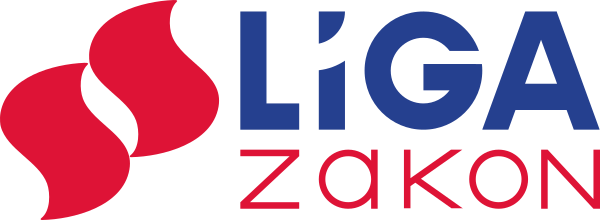 